Подписано цифровой подписью: Буров Александр Павлович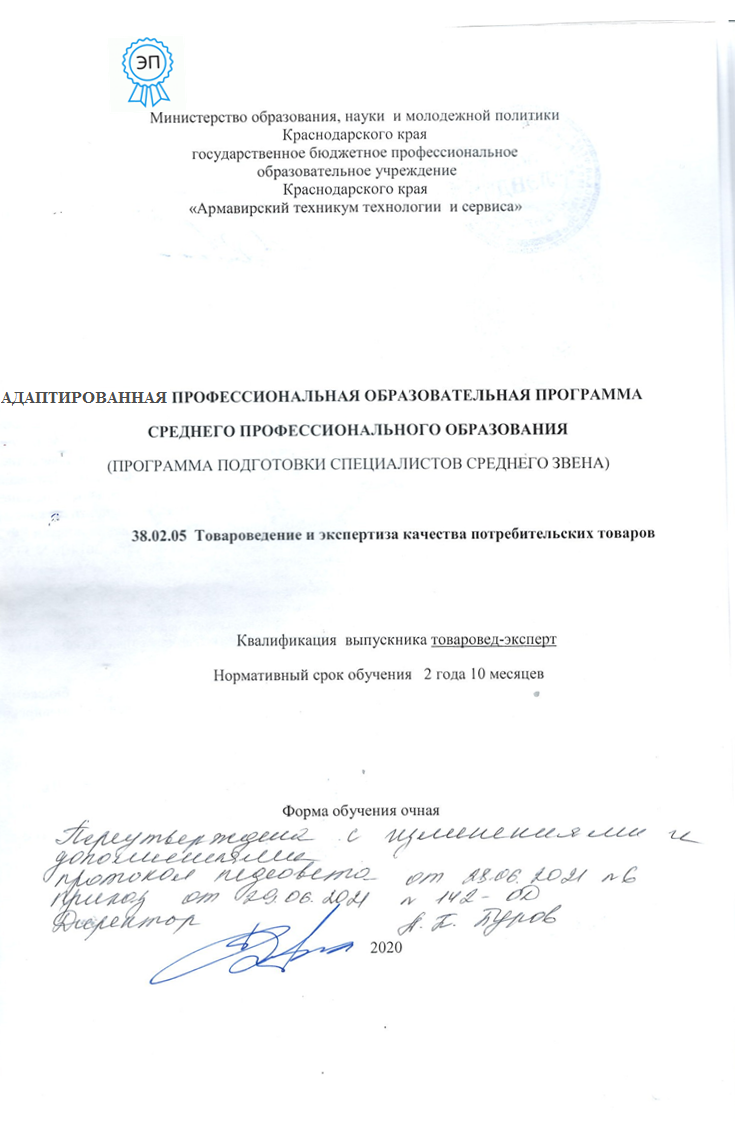 Дата: 2021.09.01 15:38:52 +03'00'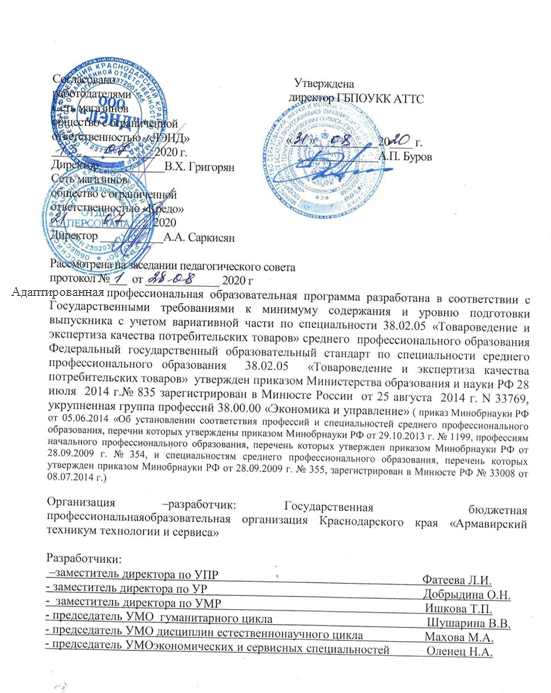 СОДЕРЖАНИЕОБЩИЕ ПОЛОЖЕНИЯ	4Нормативно-правовые основания разработки основной	профессиональной образовательной программы среднегопрофессионального образованияТребования к абитуриентуХАРАКТЕРИСТИКА ПРОФЕССИОНАЛЬНОЙ ДЕЯТЕЛЬНОСТИ	5ВЫПУСКНИКА	И	ТРЕБОВАНИЯ	К	РЕЗУЛЬТАТАМ	ОСВОЕНИЯ ОБРАЗОВАТЕЛЬНОЙ ПРОГРАММЫХарактеристика профессиональной деятельности выпускникаТребования к результатам освоения образовательной программыУСЛОВИЯ РЕАЛИЗАЦИИ ОБРАЗОВАТЕЛЬНОЙ ПРОГРАММЫ	8Требования к квалификации преподавателей, мастеров производственного обучения, представителей профильных организаций, обеспечивающих реализацию образовательного процессаТребования к материально-техническим условиямМЕТОДИЧЕСКАЯ ДОКУМЕНТАЦИЯ,	ОПРЕДЕЛЯЮЩАЯ	10СОДЕРЖАНИЕ	И	ОРГАНИЗАЦИЮ	ОБРАЗОВАТЕЛЬНОГО ПРОЦЕССАУчебный план (прилагается)Календарный графикучебного процесса (прилагается)Перечень	рабочих	программы	учебных	дисциплин, профессиональных модулей и иных компонентов программы5	ОБОСНОВАНИЕ ВАРИАТИВНОЙ ЧАСТИ АПОП.	12ПРИЛОЖЕНИЯ	(рабочие	программы	учебных	дисциплин,	профессиональных модулей, производственной практики(преддипломной), государственной итоговой аттестации)ТРЕБОВАНИЯ К РЕЗУЛЬТАТАМ ОСВОЕНИЯ ППССЗ.	161.	ОБЩИЕ ПОЛОЖЕНИЯ.Настоящая адаптированная образовательная программа разработана в целях обеспечения права инвалидов и лиц с ограниченными возможностями здоровья (для лиц с нарушениями слуха (глухие, слабослышащие)) на получение среднего профессионального образования по специальности 38.02.05  «Товароведение и экспертиза качества потребительских товаров», обучающихся в инклюзивной группе, что предполагает изучение тоже самого набора дисциплин в те же сроки обучения, но создание специальных условий для реализации его особых образовательных потребностей: • повышение уровня доступности среднего профессионального образования для инвалидов и лиц с ограниченными возможностями здоровья; • повышение качества среднего профессионального образования инвалидов и лиц с ограниченными возможностями здоровья; • возможность формирования индивидуальной образовательной траектории для обучающегося инвалида или обучающегося с ограниченными возможностями здоровья; • формирование в техникуме толерантной социокультурной среды. Адаптированная образовательная программа разработана в отношении лиц с ограниченными возможностями здоровья, с учетом рекомендаций, данных обучающимся по заключению психолого-медико-педагогической комиссии или индивидуальной программы реабилитации инвалида (ребенка-инвалида). 1.1. Нормативные правовые основания разработки адаптированной образовательной программы среднего профессионального образования (АОП СПО)АОП СПО определяет объем и содержание образования, планируемые результаты освоения образовательной программы, условия образовательной деятельности по реализации образовательной программы подготовки квалифицированных рабочих, служащих по специальности  38.02.05 «Товароведение и экспертиза качества потребительских товаров» Нормативную правовую основу разработки АОП СПО составляют:- Федеральный закон от 29.12.2012 № 273-ФЗ «Об образовании в Российской Федерации»;- Федеральный государственный образовательный стандарт по специальности среднего профессионального образования  38.02.05  «Товароведение и экспертиза качества потребительских товаров»  утвержден приказом Министерства образования и науки РФ 28 июля  2014 г.№ 835 зарегистрирован в Минюсте России  от 25 августа  2014 г. N Письмо Минобрнауки России от 17.03.2015 г. № 06-259 «О направлении доработанных рекомендаций по организации получения среднего общего образования в пределах освоения образовательных программ среднего профессионального образования на базе основного общего образования с учетом требований ФГОС и получаемой профессии или специальности среднего профессионального образования»; - Федеральный Закон Российской Федерации от 24.11.1995 г. № 181-ФЗ "О социальной защите инвалидов в Российской Федерации"; - Приказ Минобрнауки РФ от 17.05.2012 № 413 «Об утверждении федерального государственного образовательного стандарта среднего (полного) общего образования»;- Приказ Минобрнауки РФ от29.12.2014 № 1645 «О внесении изменений в приказ Минобрнауки РФ от17.05.2012 № 413 «Об утверждении федерального государственного образовательного стандарта среднего (полного) общего образования»;- Порядок приема на обучение по образовательным программам среднего профессионального образования (утв. приказом Минобрнауки России от 23.01.2014 № 36);- Порядок организации и осуществления образовательной деятельности по образовательным программам среднего профессионального образования (утв. приказом Минобрнауки России от 14.06.2013 № 464);-Положение о практике обучающихся, осваивающих основные профессиональные образовательные программы среднего профессионального образования (утв. приказом Минобрнауки России от 18.04.2013 № 291) в ред.от 18.08.2016 г;-Порядок проведения государственной итоговой аттестации по образовательным программам среднего профессионального образования (утв. приказом Минобрнауки России от 16.08.2013 №  968;- Приказ Минобрнауки РФ от 17.11.2017 № 1138 « О внесении изменение в Порядок проведения государственной итоговой аттестации по образовательным программам среднего профессионального образования, утвержденный  приказом Минобрнауки России от 16.08.2013 №  968;- Методические рекомендации по организации образовательного процесса для обучения инвалидов и лиц с ограниченными возможностями здоровья в образовательных организациях высшего образования, в том числе оснащенности образовательного процесса, утвержденные Министерством образования и науки РФ от 08.04.2014 г. № АК-4/05вн;-Устав ГБПОУ КК «Армавирский техникум технологии и сервиса»;- Положение о порядке организации и осуществления образовательной деятельности по образовательным программам среднего профессионального образования, утверждено 10.03.2017 г. приказ № 33 - ОД;- Положение об организации инклюзивного образования инвалидов и лиц с ограниченными возможностями здоровья при обучении по образовательным программам  среднего профессионального образования,  принято решением Совета техникума 01.10.2016 протокол № 2;- Положение о порядке разработки и утверждения рабочей программы учебной дисциплины, профессионального модуля, программы учебной и производственной практики в ГБПОУ КК «АТТС»,  утверждено 22.01.2014 г приказ № 21 – ОД;- Положение о текущем контроле и промежуточной аттестации обучающихся ГБПОУ КК «АТТС» утверждено 22.01.2014 г приказ № 21 – ОД;- Положение о формировании фонда оценочных средств для проведения текущего контроля успеваемости и промежуточной аттестации обучающихся ГБПОУ КК «АТТС» утверждено 22.01.2014 г приказ № 21 – ОД;- Положение о практике обучающихся, осваивающих основные профессиональные образовательные программы среднего профессионального образования в ГБПОУ КК «АТТС» утверждено 22.09.2016 г. приказ № 112.1 - ОД;- Положение о порядке проведения  государственной итоговой аттестации по образовательным программам среднего профессионального образования в ГБПОУ КК АТТС», утвержденного приказом директора техникума № 7 от 11.01.2018.1.2. Требования к абитуриентуНаличие основного общего образования.Лицо с ограниченными возможностями здоровья при поступлении на адаптированную образовательную программу должно предъявить заключение психолого-медико-педагогической комиссии с рекомендацией об обучении по данной специальности, содержащее информацию о необходимых специальных условиях обучения.2.  ХАРАКТЕРИСТИКА ПРОФЕССИОНАЛЬНОЙ ДЕЯТЕЛЬНОСТИ ВЫПУСКНИКА И ТРЕБОВАНИЯ К РЕЗУЛЬТАТАМ ОСВОЕНИЯОБРАЗОВАТЕЛЬНОЙ ПРОГРАММЫ2.1. Характеристика профессиональной деятельности выпускникаОбласть профессиональной деятельности выпускника: организация и проведение работ по товародвижению в производственных, торговых и экспертных организациях, испытательных лабораториях, органах государственного, регионального и муниципального управления.Объекты профессиональной деятельности выпускника:товары различных категорий, в т.ч. потребительские и производственного назначения;процессы товародвижения;процессы экспертизы и оценки качества;услуги торговли; - первичные трудовые коллективы.Трудовые функции, к выполнению которых готовится выпускник:Управление ассортиментом товаров;Проведение экспертизы и оценки качества товаров;Организация работ в подразделении организации;Уровень квалификации	четвертый.2.2. Требования к результатам освоения образовательной программыВ результате освоения основной профессиональной образовательной программы, обучающиеся должны овладеть следующими основными видами профессиональной деятельности (ВПД), общими (ОК) и профессиональными (ПК) компетенциями.Общие компетенцииОсновные виды профессиональной деятельности и профессиональные компетенции3. УСЛОВИЯ РЕАЛИЗАЦИИ ОБРАЗОВАТЕЛЬНОЙ ПРОГРАММЫ3.1. Требования к квалификации преподавателей, мастеров производственного обучения, представителей профильных организаций, обеспечивающих реализацию образовательного процесса.3.1.1. Требования к образованию педагогических работников, освоению ими дополнительных профессиональных программРеализация адаптированной образовательной программы обеспечивается педагогическими кадрами, имеющими высшее образование, соответствующее профилю преподаваемой дисциплины (модуля). 3.1.2. Требования к опыту работы в области профессиональной деятельности, соответствующей направленности образовательной программы.Опыт деятельности в организациях соответствующей профессиональной сферы является обязательным для преподавателей, отвечающих за освоение обучающимся профессионального цикла, преподаватели специальных циклов проходят стажировку в профильных организациях не реже 1 раза в 3 года.Педагогические работники, участвующие в реализации адаптированной образовательной программы, ознакомлены с психофизическими особенностями обучающихся инвалидов и обучающихся с ограниченными возможностями здоровья и должны учитывать их при организации образовательного процесса в соответствии с профессиональным стандартом «Педагог профессионального обучения, профессионального образования и дополнительного профессионального образования», утвержденным Приказом Министерства труда и социальной защиты РФ от 8 сентября 2015 г. № 608н; «Единым квалификационным справочником должностей руководителей, специалистов и служащих, раздел «Квалификационные характеристики должностей работников образования», утвержденным Приказом Министерства здравоохранения и социального развития Российской Федерации (Mинздравсоцразвития России) от 26 августа 2010 г. № 761н и «Требованиями к организации образовательного процесса для обучения инвалидов и лиц с ограниченными возможностями здоровья в профессиональных образовательных организациях, в том числе оснащенности образовательного процесса» (Письмо Минобрнауки РФ, от 18 марта 2014 г. № 06-281, рекомендованными к использованию Департаментом государственной политики в сфере подготовки рабочих кадров и ДПО).К разработке и реализации адаптированной образовательной программы привлекаются педагоги-психологи, социальные педагоги, учителя-дефектологи, преподаватели, мастера производственного обучения, тьюторы.3.2. Требования к  материально-техническим условиям3.2.1. Перечень кабинетов, лабораторий, мастерских, тренажеров, тренажерных комплексов и др., обеспечивающих проведение всех предусмотренных образовательной программой  видов занятий, практических и лабораторных работ, учебной практики, выполнение курсовых работ, выпускной квалификационной работы.Образовательное учреждение, реализующее адаптированную образовательную программу по профессии среднего профессионального образования располагает материально-технической базой, обеспечивающей проведение всех видов лабораторных работ и практических занятий, дисциплинарной, междисциплинарной и модульной подготовки, учебной практики, предусмотренных учебным планом образовательного учреждения.Обучающиеся с ограниченными возможностями здоровья по слуху обеспечиваются надлежащими звуковыми средствами воспроизведения информации: наличием, звукоусиливающей аппаратуры, мультимедийных средств и других технических средств приема-передачи учебной информации в доступных формах.В каждом учебном помещении (в лекционных аудиториях, кабинетах для практических занятий, учебных мастерских, библиотеке и иных помещениях) предусматривается возможность оборудования одного - двух мест для обучающихся с ограниченными возможностями здоровья по слуху, а также первые столы в ряду у окна и в среднем ряду. Материально-техническая база соответствует  действующим санитарным и противопожарным нормам.Реализация АПОП обеспечивает:выполнение обучающимся лабораторных работ и практических занятий, включая как обязательный компонент практические задания с использованием персональных компьютеров; освоение обучающимся профессиональных модулей в условияхсозданной соответствующей образовательной среды в образовательном учреждении или в организациях в зависимости от специфики вида профессиональной деятельности.При использовании электронных изданий образовательное учреждение обеспечивает  каждого обучающегося рабочим местом в компьютерном классе в соответствии с объемом изучаемых дисциплин.Образовательное учреждение обеспечено необходимым комплектом лицензионного программного обеспечения.Перечень кабинетов, лабораторий, мастерских и других помещенийКабинеты:- математики и статистики- социально-экономических дисциплин- безопасности жизнедеятельности и охраны труда- метрологии и стандартизации- экологических основ природопользования- иностранного языка- коммерческой деятельности- менеджмента и маркетинга- документационного обеспечения управления- русского языка и литературы- математики- химии- физики- информатики и ИКТ- общественных дисциплинЛаборатории:- информационных технологий в профессиональной деятельности- товароведения и экспертизы продовольственных товаров- товароведения и экспертизы непродовольственных товаров- логистики- технического оснащения торговых организацийМастерские:- учебный магазин- учебный складСпортивный залОткрытый стадион широкого профиля с элементами полосы препятствийСтрелковый тирБиблиотекаЧитальный зал с выходом в сеть Интернет.3.3. Требованиям к информационным и учебно-методическим условиям.3.3.1. Требования к информационно-коммуникационным ресурсам, соответствующим  заявленным в программе результатам подготовки выпускников .Адаптированная образовательная программа специальности  38.02.05  «Товароведение и экспертиза качества потребительских товаров»   обеспечивается учебно-методической документацией по всем дисциплинам, междисциплинарным курсам и профессиональным модулям АОП.Реализация АОП специальности 38.02.05  «Товароведение и экспертиза качества потребительских товаров»  обеспечивается доступом каждого студента к базам данных и библиотечным фондам, формируемым по полному перечню дисциплин (модулей) АОП. Во время самостоятельной подготовки обучающиеся обеспечены доступом в сеть Интернет.На сайте техникума  есть доступ к:- цифровым учебным материалам;- хранилищу цифровых учебно-методических материалов;- хранилищу цифровых научных материалов.	Читальный зал библиотеки оборудован столами для занятий, компьютерами, с которых имеется доступ ко всем базам данных и информационным ресурсам техникума3.3.2. Требования обеспеченности каждого обучающегося современными учебными, учебно-методическим печатными и/или электронными изданиями, учебно-методической документацией и материалами.Каждый обучающийся обеспечен не менее чем одним учебным печатным и/или электронным изданием по каждому междисциплинарному курсу.Библиотечный фонд техникума обеспечен печатными и электронными изданиями основной и дополнительной литературы по дисциплинам всех циклов, изданными за последние 5 лет.Собственная библиотека АТТС  содержит:-  учебно-методические комплексы по каждой дисциплине учебного плана;-   базовые   учебники,   практикумы,   сборники   и   другие   учебные   пособия   по   каждой дисциплине учебного плана в количестве, достаточном для организации учебного процесса с заявленной численностью студентов;3.3.3. Требования к фонду дополнительной литературы, в том числе к официальным справочно-библиографическим и периодическим изданиям, отечественным и зарубежным журналам_ Библиотечный фонд помимо учебной литературы, включает официальные, справочно-библиографические и периодические издания в расчете 1-2 экземпляра на каждые 100 обучающихся.Периодические издания:- бухгалтерский учет и налоги в торговле и общественном питании;- ресторанные ведомости с приложением "Отдел продаж";- современная торговля +CD. Комплект (Бесплатные  приложения: 2 CD "Мерчендайзер", 2 CD "Юрисконсульт в торговле", 2CD "Современные торговые технологии / Современное торговое оборудование");управление магазином.МЕТОДИЧЕСКАЯ ДОКУМЕНТАЦИЯ,	ОПРЕДЕЛЯЮЩАЯ СОДЕРЖАНИЕ И ОРГАНИЗАЦИЮ ОБРАЗОВАТЕЛЬНОГО ПРОЦЕССАУчебный план (приложение 1)Календарный учебный график (Приложение 2)Перечень рабочих программы учебных дисциплин, профессиональных модулей и иных компонентов программыПрограммы, перечисленные в перечне, размещены в приложениях.ОБОСНОВАНИЕ ВАРИАТИВНОЙ ЧАСТИ АОПДля определения специфики вариативной части был проведён сравнительный_анализ обобщенных требований рынка труда, заложенных в квалификационных характеристиках, и требований к результатам освоения основной профессиональной образовательной программы, установленным ФГОС по специальности38.02.05 Товароведение и экспертиза качества потребительских товаров, путем соотнесения профессиональных компетенций (требований к знаниям, умениям, практическому опыту), заложенных в ФГОС, с единицами квалификационных характеристик работников торговли третьего квалификационного уровня.Квалификационные характеристики, устанавливающие обязательный профессиональный минимум, которому должны соответствовать работники отрасли, были использованы как основа при формировании вариативной части АОП. Кроме того, при определении вариативной части были учтены особенности и требования социального заказа регионального рынка труда, отдельных работодателей, а также современное состояние и тенденции развития отрасли в целях определения новых видов профессиональной деятельности, профессиональных функции, дополнительных компетенций (общих профессиональных), необходимых и достаточных для обеспечения конкурентоспособности выпускника и его дальнейшего профессионального роста. С этой целью коллективом техникума проведен функциональный анализ потребностей в умениях по специальности38.02.05 «Товароведение и экспертиза качества потребительских товаров». В состав экспертной группы вошли опытные и высококвалифицированные работники различных уровней ответственности, представляющие предприятия торговли (сеть магазинов «ЛЭНД»директор В.Х. Григорян, сеть магазинов «Кредо» - директор А.А. Саркисян)В результате проведенного функционального анализа были учтены региональные особенности и выявлена потребность в формировании дополнительных профессиональных и общих компетенций.После проведения анкетирования работодателей, участвующих в формировании вариативной части АПОП: ( сеть магазинов «ЛЭНД» - директор В.Х. Григорян, сеть магазинов «Кредо» - директор А.А. Саркисян), было проведено заседание учебно – методического объединения экономических и сервисных специальностей с участием социальных партнеров, на котором было принято решение: что с целью удовлетворения потребностей социальных партнеров (ПК),формирования общих компетенций(ОК), удовлетворения потребностей студентов необходимо распределить вариативную часть следующим образом:добавить 612 часов из вариативной части, а именно:Распределение объема часов вариативной части между циклами АПОПТребования к результатам освоения программы подготовки специалистов среднего звена. 6.1 Контроль и оценка результатов освоения профессиональной образовательной программыВключает текущий контроль знаний, промежуточную и государственную (итоговую) аттестацию обучающихся.Конкретные формы и процедуры текущего контроля знаний, промежуточной аттестации по каждой дисциплине и профессиональному модулю отражаются в рабочей программе дисциплины или модуля и доводятся до сведения обучающихся в течение первых двух месяцев от начала обучения.Для аттестации обучающихся на соответствие их персональных достижений поэтапным требованиям соответствующей АПОП (текущая и промежуточная аттестация) создаются фонды оценочных средств, позволяющие оценить знания, умения и освоенные компетенции. Фонды оценочных средств для промежуточной аттестации разрабатываются и утверждаются цикловыми комиссиями, а для государственной (итоговой) аттестации - разрабатываются и утверждаются директором после предварительного положительного заключения работодателей.Образовательным учреждением созданы условия для максимального приближения программ текущей и промежуточной аттестации обучающихся по дисциплинам и междисциплинарным курсам профессионального цикла к условиям их будущей профессиональной деятельности, для чего, кроме преподавателей конкретной дисциплины (междисциплинарного курса), в качестве внешних экспертов активно привлекаются работодатели, преподаватели, читающие смежные дисциплины.Оценка качества подготовки обучающихся и выпускников осуществляется в двух основных направлениях:оценка уровня освоения дисциплин;оценка компетенций обучающихся.С целью контроля и оценки результатов подготовки и учета индивидуальных образовательных достижений обучающихся применяются:текущая аттестация;промежуточная аттестацияТекущий контроль - это непрерывное осуществление проверки усвоения знаний, умений и применения профессиональных навыков, формирования общих и профессиональных компетенций. Могут применяться следующие формы текущего контроля:устный опрос;письменный опрос;тестирование;контрольные работы;проверка	выполнения	домашних	самостоятельных	работ	(рефератов, составление кроссвордов, создание презентаций);проверка заданий практических работ; - собеседование.Промежуточная аттестация является основной формой контроля учебной работы студентов. Промежуточный контроль по дисциплине, МДК - это форма контроля, проводимая по завершению изучения дисциплины, МДК в семестре. Время проведения и продолжительность промежуточного контроля устанавливается графиком учебного процесса. Промежуточная аттестация оценивает результаты учебной деятельности студента за семестр. Основными формами промежуточной аттестации являются:экзамен по отдельной дисциплине;комплексный экзамен по двум или нескольким дисциплинам;комплексный экзамен по профессиональному модулю;зачет по отдельной дисциплине;дифференцированный зачёт;курсовая работа;контрольная работа;Формой аттестации по профессиональному модулю является квалификационный экзамен.Для аттестации по учебной и производственной практике студентами представляются отчеты по выполнению заданий по практике, дневники о прохождении практики и характеристики с места прохождения практики.Таблица 1. Показатели оценки сформированности ПКорганизация выставки- разделу:продажи, дегустации товаров;проведение анализа товарных практике;остатков;зачет по учебнойведение	учетасбор	листковнеудовлетворенного спроса, - обобщение материалов книги жалоб и предложений,опроса покупателей,проведение	совещания работников магазина.контроль	за	своевременным	пополнением	рабочего	запаса	товаров,	их сохранностью, исправностью и правильнойэксплуатацией	торгово- технологического оборудования,чистотой	ипорядком на рабочем месте.ПК 1.2. Осуществлять связи - выполнять поручения с поставщиками и	руководства в составе потребителями продукции.	комиссии по инвентаризацииимущества в местах его хранения; - проводить процедуры инвентаризации финансовых обязательств организации; - формировать бухгалтерские проводки по начислению и перечислению налогов и сборов в бюджеты различныхуровней; - составлятьформы бухгалтерской отчетности в установленныезаконодательством сроки; - составлять налоговые декларации по налогам и сборам в бюджет; ПК 1.3 Управлять	-выявлять потребность втоварными запасами		и товарах; потоками.	-осуществлять связи споставщиками и потребителями продукции; - управлять товарными запасами и потоками; - оформлять документацию на поставку и реализацию товаров;Итоговый контроль по разделу: - зачет по учебной практике;Входной контроль:тестированиеТекущий контроль: -идентифицировать	товары	по ассортиментнойВходной контроль:тестированиеТекущий контроль: - устный и письменный опрос; - решение ситуационных задач; - тестирование по темам МДК;Рубежный контроль: - тестирование по темам МДК.устный и письменный опрос; - решение ситуационных задач; - тестирование по темам МДК; Рубежный контроль: - тестирование по темам МДК.Таблица 2. Показатели оценки сформированности ОК6.2. Требования к выпускным квалификационным работамГосударственная итоговая аттестация выпускников техникума, освоивших основную образовательную программу среднего профессионального образования по специальности38.02.05 «Товароведение и экспертиза качества потребительских товаров», включает защиту выпускной квалификационной работы (дипломная работа).Темы выпускных квалификационных работ (ВКР) должны иметь практикоориентированный характер и отвечать следующим требованиям:овладение общими и профессиональными компетенциями;реальность;актуальность;уровень современности используемых средств.Каждая тема дипломной работы должна соответствовать содержанию одного или нескольких профессиональных модулей.Темы дипломных работ разрабатываются преподавателями профессиональных модулей, рассматриваются цикловой методической комиссией и утверждаются директором.По утвержденным темам руководители дипломных работ разрабатывают индивидуальные задания для ВКР, которые рассматриваются цикловой методической комиссией и утверждаются заместителем директора техникума по учебно-производственной работе.Выпускная квалификационная работа выполняется в форме дипломной работы и представляет собой законченную разработку, в которой решается актуальная для предприятия отрасли задача. Обязательное требование - соответствие тематики выпускной квалификационной работы содержанию одного или нескольких профессиональных модулей. В выпускной квалификационной работе демонстрируется:умение собирать и анализировать первичную экспериментальную, статистическую и иную информацию;-умение применять современные методы исследований;-способность определять актуальность целей и задач и практическую значимость исследований;-проведение анализа результатов и методического опыта исследования применительно к проблеме в избранной области.Для экспертизы дипломной работы привлекаются внешние рецензенты.Законченная дипломная работа вместе с отзывом руководителя направляется в учебную часть техникума на рецензию. Рецензенты дипломных работ назначаются приказом директора из ведущих специалистов предприятий отрасли, ведущих преподавателей высших и средних учебных заведений по профилю специализаций.Содержание рецензии доводится до сведения студента не позднее, чем за день до защиты дипломной работы.Защита дипломной работы проводится публично на заседании государственной аттестационной комиссии.Объем времени на подготовку и защиту ВКР (дипломной работы) составляет 6 недель, из них:подготовка выпускной квалификационной работы — 4 недели; - защита выпускной квалификационной работы - 2 недели.На защите выпускной квалификационной работы Государственная аттестационная комиссия формирует матрицу оценок достижений обучающихся по результатам выполнения и защиты ВКР на этапе государственной (итоговой) аттестации. При этом учитываются оценки рецензента и руководителя, сделанные по основным показателям оценки результатов (АПОП). 6.3. Организация государственной итоговой аттестации выпускников.Защита выпускных квалификационных работ проводится на открытом заседании Государственной аттестационной комиссии. Государственная аттестационная комиссия создается в порядке, предусмотренном «Положением о порядке проведения государственной итоговой аттестации по образовательным программам среднего профессионального образования в ГБПОУ КК АТТС», утвержденного приказом директора техникума № 7 от 11.01.2018.Для инвалидов I, II групп и лиц с ограниченными возможностями здоровья (далее лиц с ОВЗ) защита ВКР устанавливается с учетом особенностей психофизического развития, индивидуальных возможностей и состояния здоровья (далее - индивидуальные особенности). Материально-технические условия должны обеспечивать возможность беспрепятственного доступа лицам с ОВЗ в аудитории, туалетные и другие помещения, а также их пребывания в указанных помещениях. Дополнительно при защите ВКР обеспечивается соблюдение следующих требований в зависимости от категорий с ограниченными возможностями здоровья:- для глухих и слабослышащих: обеспечивается наличие звукоусиливающей аппаратуры коллективного пользования, при необходимости предоставляется звукоусиливающая аппаратура индивидуального пользования; - для лиц с тяжелыми нарушениями речи, глухих, слабослышащих защита ВКР проходит с обязательным присутствием ассистента.Обучающийся должен не позднее, чем за 3 месяца до начала защиты ВКР подать письменное заявление на имя директора колледжа о необходимости создания для него специальных условий. По заявлению обучающегося на защите ВКР присутствует ассистент, оказывающий необходимую техническую помощь с учетом индивидуальных особенностей обучающегося.Критерии оценки выпускной квалификационной работы и ее защиты.Каждым членом ГЭК результаты защиты ВКР на заседании ГЭК оценивается по принятой балльной системе по следующим показателям:актуальность темы;оценка методики исследований;оценка теоретического содержания работы;разработка мероприятий по реализации работы;апробация и публикация результатов работы;внедрение;качество выполнения ВКР;качество доклада на заседании ГЭК;правильность и аргументированность ответов на вопросы; эрудиция и знания в области профессиональной деятельности;11.	свобода владения материалом ВКР.Суммарный балл оценки члена ГЭК определяется как среднее арифметическое их двух интегральных баллов оценки ВКР и ее защиты.Суммарный балл оценки ГЭК определяется как среднее арифметическое из баллов оценки членов ГЭК, рецензента и руководителя ВКР. Указанный балл округляется до ближайшего целого значения. При значительных расхождениях в баллах между членами ГЭК оценка ВКР и ее защиты определяется в результате закрытого обсуждения на заседаниях ГЭК.При балле 2 – «неудовлетворительно» - требуется переработка ВКР и повторная защита.При балле 3 «удовлетворительно». При балле 4 - «хорошо».При балле 5 – «отлично».При равном числе голосов председатель комиссии обладает правом решающего голоса.Ход заседания Государственной экзаменационной комиссии протоколируется. В протоколе фиксируются: итоговая оценка выпускной квалификационной работы, вопросы и особое мнение членов комиссии.Государственная    итоговая    аттестация    выпускников при     ее успешном прохождении завершается выдачей диплома государственного образца.Каждым членом ГЭК результаты защиты ВКР на заседании ГЭК оценивается по принятой балльной системе по следующим показателям:актуальность темы;оценка методики исследований;оценка теоретического содержания работы;разработка мероприятий по реализации работы;апробация и публикация результатов работы;внедрение;качество выполнения ВКР;качество доклада на заседании ГЭК;правильность и аргументированность ответов на вопросы; 10.	эрудиция и знания в области профессиональной деятельности;11.	свобода владения материалом ВКР.Суммарный балл оценки члена ГЭК определяется как среднее арифметическое их двух интегральных баллов оценки ВКР и ее защиты.Суммарный балл оценки ГЭК определяется как среднее арифметическое из баллов оценки членов ГЭК, рецензента и руководителя ВКР. Указанный балл округляется до ближайшего целого значения. При значительных расхождениях в баллах между членами ГЭК оценка ВКР и ее защиты определяется в результате закрытого обсуждения на заседаниях ГЭК.При балле 2 – «неудовлетворительно» - требуется переработка ВКР и повторная защита.При балле 3 –«удовлетворительно». При балле 4 – «хорошо».При балле 5 – «отлично».При равном числе голосов председатель комиссии обладает правом решающего голоса.Ход заседания Государственной экзаменационной комиссии протоколируется. В протоколе фиксируются: итоговая оценка выпускной квалификационной работы, вопросы и особое мнение членов комиссии.Государственная    итоговая    аттестация    выпускников при     ее успешном прохождении завершается выдачей диплома государственного образца.Приложение к АООП по специальности38.02.05 Товароведение и экспертиза качества потребительских товаровРАБОЧАЯ ПРОГРАММА ВОСПИТАНИЯ2021 г.СОДЕРЖАНИЕРАЗДЕЛ 1. ПАСПОРТ РАБОЧЕЙ ПРОГРАММЫ ВОСПИТАНИЯРАЗДЕЛ 2. ОЦЕНКА ОСВОЕНИЯ ОБУЧАЮЩИМИСЯ ОСНОВНОЙ ОБРАЗОВАТЕЛЬНОЙ ПРОГРАММЫ В ЧАСТИ ДОСТИЖЕНИЯ ЛИЧНОСТНЫХ РЕЗУЛЬТАТОВРАЗДЕЛ 3. ТРЕБОВАНИЯ К РЕСУРСНОМУ ОБЕСПЕЧЕНИЮ ВОСПИТАТЕЛЬНОЙ РАБОТЫРАЗДЕЛ 4. КАЛЕНДАРНЫЙ ПЛАН ВОСПИТАТЕЛЬНОЙ РАБОТЫРАЗДЕЛ 1. ПАСПОРТ РАБОЧЕЙ ПРОГРАММЫ ВОСПИТАНИЯДанная рабочая программа воспитания разработана на основе Примерной рабочей программы воспитания, разработанной в соответствии с пунктом 12.1 Федерального закона от 29 декабря 2012 г. №273-ФЗ «Об образовании Российской Федерации» в рамках выполнения работ, предусмотренных государственным заданием ФГБНУ «Институт изучения детства, семьи и воспитания Российской академии образования; с учетом преемственности целей и задач Примерной программы воспитания для общеобразовательных организаций, одобренной решением Федерального учебно- методического объединения по общему образованию (утв. Протоколом заседания УМО по общему образованию МинпросвещенияРоссии № 2/20 от 02.06.2020 г.),Согласно Федеральному закону «Об образовании» от 29.12.2012 г. № 273-ФЗ (в ред. Федерального закона от 31.07.2020 г. № 304-ФЗ) «воспитание – деятельность, направленная на развитие личности, создание условий для самоопределения и социализации обучающихся на основе социокультурных, духовно-нравственных ценностей и принятых в российском обществе правил и норм поведения в интересах человека, семьи, общества и государства, формирование у обучающихся чувства патриотизма, гражданственности, уважения к памяти защитников Отечества и подвигам Героев Отечества, закону и правопорядку, человеку труда и старшему поколению,взаимного уважения, бережного отношения к культурному наследию и традициям многонационального народа Российской Федерации, природе и окружающей среде».При разработке формулировок личностных результатов учет требований Закона в части формирования у обучающихся чувства патриотизма, гражданственности, уважения к памяти защитников Отечества и подвигам Героев Отечества, закону и правопорядку, человеку труда и старшему поколению, взаимного уважения, бережного отношения к культурному наследию и традициям многонационального народа Российской Федерации, природе и окружающей среде,бережного отношения к здоровью, эстетических чувств и уважения к ценностям семьи, является обязательным.Программа воспитания реализуется с помощью модулей:РАЗДЕЛ 2. ОЦЕНКА ОСВОЕНИЯ ОБУЧАЮЩИМИСЯ ОСНОВНОЙ ОБРАЗОВАТЕЛЬНОЙ ПРОГРАММЫ В ЧАСТИ ДОСТИЖЕНИЯ ЛИЧНОСТНЫХ РЕЗУЛЬТАТОВОценка достижения обучающимися личностных результатов проводится в рамках контрольных и оценочных процедур, предусмотренных настоящей программой.Комплекс критериев оценки личностных результатов обучающихся:демонстрация интереса к будущей профессии;оценка собственного продвижения, личностного развития;положительная динамика в организации собственной учебной деятельности по результатам самооценки, самоанализа и коррекции ее результатов;ответственность за результат учебной деятельности и подготовки к профессиональной деятельности;проявление высокопрофессиональной трудовой активности;участие в исследовательской и проектной работе;участие в конкурсах профессионального мастерства, олимпиадах по профессии, викторинах, в предметных неделях;соблюдение этических норм общения при взаимодействии с обучающимися, преподавателями, мастерами и руководителями практики;конструктивное взаимодействие в учебном коллективе/бригаде;демонстрация навыков межличностного делового общения, социального имиджа;готовность к общению и взаимодействию с людьми самого разного статуса, этнической, религиозной принадлежности и в многообразных обстоятельствах;сформированность гражданской позиции; участие в волонтерском движении;проявление мировоззренческих установок на готовность молодых людей к работе на благо Отечества;проявление правовой активности и навыков правомерного поведения, уважения к Закону;отсутствие фактов проявления идеологии терроризма и экстремизма среди обучающихся;отсутствие социальных конфликтов среди обучающихся, основанных на межнациональной, межрелигиозной почве;участие в реализации просветительских программ, поисковых, археологических, военно-исторических, краеведческих отрядах и молодежных объединениях;добровольческие инициативы по поддержки инвалидов и престарелых граждан;проявление экологической культуры, бережного отношения к родной земле, природным богатствам России и мира;демонстрация умений и навыков разумного природопользования, нетерпимого отношения к действиям, приносящим вред экологии;демонстрация навыков здорового образа жизни и высокий уровень культуры здоровья обучающихся;проявление культуры потребления информации, умений и навыков пользования компьютерной техникой, навыков отбора и критического анализа информации, умения ориентироваться в информационном пространстве;участие в конкурсах профессионального мастерства и в командных проектах;проявление экономической и финансовой культуры, экономической грамотности, а также собственной адекватной позиции по отношению к социально- экономической действительности;РАЗДЕЛ 3.ТРЕБОВАНИЯ К РЕСУРСНОМУ ОБЕСПЕЧЕНИЮ ВОСПИТАТЕЛЬНОЙ РАБОТЫФинансирование техникума осуществляется за счет бюджетных средств, выделенных на выполнение государственного задания и внебюджетных средств, приносящих доход деятельности, которые направляются на развитие материальной базы, внедрение новых образовательных технологий в педагогическую деятельность, информатизацию деятельности, проведение массовых культурных мероприятий, профориентационную работу и улучшение социально-бытовых условий в техникума, в том числе и на реализацию программных мероприятий.Нормативно-правовое обеспечение воспитательной работыРабочая программа воспитания разрабатывается в соответствии с нормативно- правовыми документами федеральных органов исполнительной власти в сфере образования, требованиями ФГОС СПО, с учетом сложившегося опыта воспитательной деятельности и имеющимися ресурсами в профессиональной образовательной организации:Конституция Российской Федерации;Указ Президента Российской Федерации от 21.07.2020 № 474 «О национальных целях развития Российской Федерации на период до 2030 года»;Федеральный Закон от 31.07.2020 № 304-ФЗ «О внесении изменений в Федеральный закон «Об образовании в Российской Федерации» по вопросам воспитания обучающихся» (далее-ФЗ-304);Распоряжение Правительства Российской Федерации от 12.11.2020 № 2945-р об утверждении Плана мероприятий по реализации в 2021–2025 годах Стратегии развития воспитания в Российской Федерации на период до 2025 года;Закон Краснодарского края «О Стратегии социально-экономического развития Краснодарского края до 2030 года» от 11.12.2018;Закон Краснодарского края «Об образовании в Краснодарском крае» от 10.07.2013;Закон Краснодарского края «О мерах по профилактике безнадзорности и правонарушений несовершеннолетних в Краснодарском крае» от 21 июля 2008 года N 1539-КЗ;ФГОС СПО ППССЗ по специальности 38.02.05 Товароведение и экспертиза качества потребительских товаров, утверждён приказом Министерства образования и науки РФ от 28.07.2014 № 835, зарегистрирован в Минюсте РФ 25.08. 2014 г. № 33769;Устав ГБПОУ КК «Армавирский техникум технологии и сервиса» (новая редакция); Изменения в устав ГБПОУ КК «Армавирский техникум технологии и сервиса»; Положение об организации инклюзивного образования инвалидов и лиц с ограниченными возможностями здоровья при обучении по образовательным программам  среднего профессионального образования;Положение о деятельности специализированного центра компетенций WSR; Положение о службе содействия трудоустройству выпускников;Положение об учебно-производственном подразделении; Положение о студенческом Совете общежития; Положение о практической подготовке обучающихся; Положение о программе наставничества;Положение о волонтерском движении; Положение о классном руководстве; Положение о родительском комитете; Положение о службе практической психологии; Положение о Совете профилактики;Положение о социально-психологической службе; Положение о штабе воспитательной работы; Положение о студенческом научном обществе.Кадровое обеспечение воспитательной работыДля реализация	рабочей	программы	воспитания	она	укомплектована квалифицированными специалистами:Директор ГБПОУ КК АТТСЗаместитель директора по учебно-воспитательной работе Председатель МО классных руководителей, воспитателей Классные руководителиМастера производственного обучения ПреподавателиРуководитель физвоспитания Руководитель ОБЖПедагог-психологСоциальный педагог Заведующий библиотекойПедагоги дополнительного образования ВоспитателиТьюторыСтуденческий Совет техникума Студенческий активСовет общежитияПредставители родительских комитетов Представители работодателейИнженер по ТБФункционал работников регламентируется требованиями профессиональных стандартов.Материально-техническое обеспечение воспитательной работыСпециальные помещения представляют собой учебные аудитории для проведения занятий всех видов, предусмотренных образовательной программой, в том числе групповых и индивидуальных консультаций, текущего контроля и промежуточной аттестации, а также помещения для самостоятельной работы, мастерские и лаборатории, оснащенные оборудованием, техническими средствами обучения и материалами, учитывающими требования международных стандартов.Перечень специальных помещений Кабинеты:математики и статистикисоциально-экономических   дисциплинбезопасности жизнедеятельности и охраны трудаметрологии и стандартизацииэкологических основ природопользованияиностранного языкакоммерческой деятельностименеджмента и маркетингадокументационного обеспечения управлениярусского языка и литературыматематикихимиифизикиинформатики и ИКТобщественных дисциплин Лаборатории:информационных технологий в профессиональной деятельноститовароведения и экспертизы продовольственных товаровтовароведения и экспертизы непродовольственных товаровлогистикитехнического оснащения торговых организаций Мастерские:учебный магазинучебный склад Спортивный залОткрытый стадион широкого профиля с элементами полосы препятствий Стрелковый тирБиблиотекаЧитальный зал с выходом в сеть Интернет Актовый залОбразовательная организация, реализующая программу по специальности38.02.05 Товароведение и экспертиза качества потребительских товароврасполагает материально- технической базой, обеспечивающей проведение всех видов дисциплинарной и междисциплинарной подготовки, лабораторной, практической работы обучающихся, предусмотренных учебным планом и соответствующей действующим санитарным и противопожарным правилам и нормам.Информационное обеспечение воспитательной работыИнформационное обеспечение воспитательной работы имеет в своей инфраструктуре объекты, обеспеченные средствами связи, компьютерной и мультимедийной техникой, интернет-ресурсами и специализированным оборудованием. Реализация специальности 38.02.05 Товароведение и экспертиза качества потребительскихтоваровобеспечивается доступом каждого студента к базам данных и библиотечным фондам, обучающиеся обеспечены доступом в сеть Интернет.На сайте техникума есть доступ к:цифровым учебным материалам;хранилищу цифровых учебно-методических материалов;хранилищу цифровых научных материалов.Читальный зал библиотеки оборудован столами для занятий, компьютерами, с которых имеется доступ ко всем базам данных и информационным ресурсам техникумаИнформационное обеспечение воспитательной работы направлено на:информирование о возможностях для участия обучающихся в социально значимой деятельности;информационную и методическую поддержку воспитательной работы;планирование воспитательной работы и её ресурсного обеспечения;мониторинг воспитательной работы;дистанционное	взаимодействие	всех	участников	(обучающихся, педагогических работников, органов управления в сфере образования, общественности);дистанционное взаимодействие с другими организациями социальной сферы.Информационное обеспечение воспитательной работы включает: комплекс информационных ресурсов, в том числе цифровых, совокупность технологических и аппаратных средств (компьютеры, принтеры, сканеры и др.).Система воспитательной деятельности образовательной организации представлена на сайте организации https://armtts.com.РАЗДЕЛ 4. КАЛЕНДАРНЫЙ ПЛАН ВОСПИТАТЕЛЬНОЙ РАБОТЫПРИНЯТОна заедании педагогического совета ГБПОУ КК АТТСПротокол от 26.06.2021 № 6КАЛЕНДАРНЫЙ ПЛАН ВОСПИТАТЕЛЬНОЙ РАБОТЫГБПОУ КК АТТСпо образовательной программе среднего профессионального образованияпо специальности 38.02.05 Товароведение и экспертиза качества потребительских товаров на период 2021 – 2023 гг.Армавир, 2021ПриложениеКодНаименование общих компетенцийОК 1Понимать	сущность и социальную значимость своей будущей профессии, проявлять к ней устойчивый интересОК 2Организовывать собственную деятельность, выбирать типовые методы и способы выполнения профессиональных задач, оценивать их эффективность и качествоОК 3Принимать решения в стандартных и нестандартных ситуациях и нести за них ответственностьОК 4Осуществлять поиск и использование информации, необходимой для эффективного выполнения профессиональных задач, профессионального и личностного развитияОК 5Владеть информационной культурой, анализировать и оценивать информацию с использованием информационно-коммуникационных технологий.ОК 6Работать в коллективе и в команде, эффективно общаться с коллегами, руководством, потребителямиОК 7Брать на себя ответственность за работу членов команды (подчиненных), за результат выполнения заданийОК 8Самостоятельно определять задачи профессионального и личностного развития, заниматься самообразованием, осознанно планировать повышение квалификацииОК 9Ориентироваться в условиях частой смены технологий в профессиональной деятельностиКодНаименование видов профессиональной деятельности и профессиональных компетенцийВПД 1.Управление ассортиментом товаров.ПК 1.1Выявлять потребность в товарах. Проводить маркетинговые исследования.Планировать системы продвижения товара.ПК 1.2Осуществлять связи с поставщиками и потребителями продукции.ПК 1.3Управлять товарными запасами и потоками.ПК 1.4Оформлять документацию на поставку и реализацию товаров. Оформлять товаросопроводительныедокументы.ВПД 2Проведение экспертизы и оценки качества товаров.ПК 2.1Идентифицировать товары по ассортиментной принадлежности.Консультировать о свойствах и правилах эксплуатации товаров.Работать на ККТ различных видов.ПК 2.2Организовывать и проводить оценку качества товаров.ПК 2.3Выполнять задания эксперта более высокой квалификации при проведении товароведной экспертизы.Составлять акты экспертизы и делатьэкспертное заключение.ВПД 3Организация работ в подразделении организации.ПК 3.1Участвовать в	планировании	основных	показателей деятельности организации.ПК 3.2Планировать выполнение работ исполнителями.ПК 3.3.Организовывать работу трудового коллектива.ПК 3.4Контролировать	ход	и	оценивать	результаты	выполненияработ исполнителями.ПК 3.5Оформлять учетно-отчетную документацию.ВПД 4Выполнение работ по одной или нескольким профессиям рабочих, должностям служащих (продавец продовольственных товаров)ПК 4.1Проверять   качество,   комплектность,   количественные	характеристики продовольственных товаров.ПК 4.2Осуществлять подготовку, размещение товаров в торговом зале и выкладку на торгово-технологическом оборудовании.ПК 4.3Обслуживать покупателей и предоставлять достоверную информацию о качестве, потребительских свойствах товаров, требованиях безопасности их эксплуатации.ПК 4.4Осуществлять контроль за сохранностью товарно-материальных ценностей.Индекс дисциплины, профессиональ ного модуля,практикиНаименование циклов и программНомер приложения, содержащего программуООП124ОУДОбщеобразовательный учебный цикл1ОУД.00Общие учебные дисциплиныОУД.01Русский язык.1.1ОУД.02Литература1.2ОУД.03Иностранный язык1.3ОУД.04Математика1.4ОУД.05История1.5ОУД.06Физическая культура1.6ОУД.07ОБЖ1.7ОУД.08Астрономия1.8УД.00Учебные дисциплины по выбору из обязательных предметных областейУДб.09Физика1.9УДб.10Обществознание (включая экономику и право)1.10УДб.11География1.11УДб.12Родной язык (русский)1.12УДб.13Информатика1.13УДп.14Химия1.14УДп.15БиологияБиология1.15ОГСЭ.00 Общий гуманитарный и социально-экономический циклОГСЭ.00 Общий гуманитарный и социально-экономический циклОГСЭ.00 Общий гуманитарный и социально-экономический циклОГСЭ.00 Общий гуманитарный и социально-экономический циклОГСЭ.01.Основы философииОсновы философии2.1ОГСЭ.02ИсторияИстория2.2ОГСЭ.03Иностранный языкИностранный язык2.3ОГСЭ.04Физическая культураФизическая культура2.4ЕН.00 Математический и общий естественно- научный циклЕН.00 Математический и общий естественно- научный циклЕН.00 Математический и общий естественно- научный циклЕН.00 Математический и общий естественно- научный циклЕН.01МатематикаМатематика3.1ЕН.02Экологические основы природопользованияЭкологические основы природопользования3.2ОП.00 Профессиональный циклОП.00 Профессиональный циклОП.00 Профессиональный циклОП.00 Профессиональный циклОП.00Общепрофессиональные дисциплиныОП.01Основы коммерческой деятельности.4.14.1ОП.02Теоретические основы товароведения.4.24.2ОП.03Статистика.4.34.3ОП.04Информационные технологии в профессиональной деятельности.4.44.4ОП.05Документационное обеспечение управления.4.54.5ОП.06Правовое обеспечение профессиональной деятельности4.64.6ОП.07Бухгалтерский учет.4.74.7ОП.08Метрология и стандартизация.4.84.8ОП.09Безопасность жизнедеятельности4.94.9ОП.10Основы предпринимательской деятельности4.104.10ОП.11Основы финансовой грамотности4.114.11АД.ОП.12Социальная адаптация и основы социально-правовых знаний4.124.12ПМ.00 Профессиональные модулиПМ.01Управление ассортиментом товаров.5.15.1ПМ.02Организация	и	проведение	экспертизы	и	оценки качества товаров.5.25.2ПМ.03Организация работ в подразделении организации.5.35.3ПМ.04Выполнение работ по одной или нескольким профессиям рабочих, должностям служащих (продавец продовольственных товаров)5.4ПУП.01.Учебная практика6ПП.01Производственная практика7Элементы учебного процессаМаксимал ьнаяСамостоя тельнаяОбязательнаяВ т.ч. ЛПЗОП.10Основы предпринимательской деятельности54183616ОП.11Основы финансовой грамотности54183616АД.ОП.12Социальная адаптация и основы социально-правовых                   знаний54183618МДК.01.01Основы управления ассортиментом товаров2468216482МДК.02.01Оценка качества товаров и основы экспертизы121408144МДК.03.01Управление структурным подразделением организации2107014082МДК.04.01Розничная торговля продовольственными товарами1796011978Всего918306612336Индек сНаименование циклов (раздела), требования к знаниям, умениям, практическому опытуВсего максимальн ой учебной нагрузки обучающего ся, час.Обязательн ая учебная нагрузка, час.Документ, на основании которого добавлена вариативна я часть1234ОП.10Основы предпринимательской деятельности5436ОП.11Основы финансовой грамотности5436АД.ОП.12Социальная адаптация и основы социально-правовых знаний5436МДК. 01.01«Основы управления ассортиментом товаров»Обучающийся должен уметь:проводить маркетинговые исследования;проводить анализ маркетинговой информации;строить модель поведения потребителей на рынке; - определять сегменты рынка; - производить оценку конкуренто- способности товара;планировать систему продвижения товара;производить оценку выбора каналов распределения товаров; знать:структуру и виды рынка;классификацию потребителей товаров на рынке;методику проведения рекламной кампании и методов персональной продажи;488(242+246)325(161+164)Общеросси йский классифика тор профессий рабочих, должносте й и тарифных разрядов (ОК 016-94)«Продавец продовольс твенных товаров» 3 разряда результаты анкетирова ния работодателей Протокол заседания круглого стола от 23.03.2020МДК 02.01«Оценка качества товаров и основы экспертизы»Обучающийся должен уметь:распознавать и расшифровывать информационные знаки разных групп товаров;составлять акты экспертизы и делать экспертное заключение; знать:правовую базу торговых работников потоварной информации;типовые ошибки при составлении акта экспертизы и заключенияэкспертов.375(254+121)250(169+81)Общеросси йский классифика тор профессий рабочих, должносте й и тарифных разрядов (ОК 016-94)«Продавец продовольс твенныхтоваров» 3разряда результаты анкетирова ния работодателей Протокол заседания круглого стола от 23.03.2020МДК 03.01«Управление структурным подразделением организации» Обучающийся должен уметь:осуществлять планирование работ в подразделениях организации;осуществлять контроль материальныхресурсов организации;использовать нормативно- методиче- скую документацию в процессе управ- ления персоналом;принимать оптимальные управленче- ские решения; использовать	методы	создания комфортных климатических условий в рабочих помещениях;производить контроль произ- водственного освещения; - производить расследованиянесчастного случая и оформления акта о несчастном случае; знать:связующие процессы в управлении;формы признания и оценки труда ра- ботников;механизмы делегирования полномо- чий.виды производственного травматизма и профессиональных заболеваний; - обязанности работниковв области охраны труда в торговле.421(211+210)281(141+140)Общеросси йский классифика тор профессий рабочих, должносте й и тарифных разрядов (ОК 016-94)«Продавец продовольс твенных товаров» 3 разряда результаты анкетирова ния работодателей Протокол заседания круглого стола от 23.03.2020ПМ. 04«Выполнение работ по профессии Продавец продовольственных товаров»Обучающийся долженуметь:- консультировать покупателей о свойствах, вкусовых особенностях,кулинарном назначении и питательной ценности отдельных видов товаров;- предлагать новые, взаимозаменяемые товары и товары сопутствующего ассортимента;оформлять наприлавочные ивнутримагазинныевитрины и контролировать их состояние;подготавливать товары кинвентаризации;работать на ККТ различных видов:автономных, пассивных системных, активных системных (компьютеризированных кассовых машинах – POS терминалах), фискальных регистраторах;устранять мелкие неисправности приработе на ККТ;осуществлять заключительные операции при работе на ККТ;оформлять документы по кассовымоперациям;знать:признаки сортности товаров;методы снижения потерь товаров при хранении и реализации;принципы оформлениявнутримагазинных витрин;основных поставщиков и особенности ассортимента и качества их продукции;основные принципы устройстваторгово-технологического оборудования;основы хозяйственного расчета,коллективных форм организации иоплаты труда, научной организации труда.414(235+179)276(157+119)Общеросси йский классифика тор профессий рабочих, должносте й и тарифных разрядов(ОК 016-94)«Продавец продовольс твенных товаров» 3разряда Протокол заседания круглогостола от 23.03.2020;анкеты работо- дателейРезультаты (освоенные профессиональныекомпетенции)Основные	показатели результатов подготовкиФормы	и	методы контроля1.1. Выявлять потребность в товарахпроведение маркетинговых исследований;анализ маркетинговой информации;построение модели поведения потребителей на рынке; - определение сегментов рынка;оценка конкуренто- способности товара; - планирование системы продвижения товара; - оценка выбора каналов распределения товаров;Входной контроль:тестирование Текущий контроль: - устный и письменный опрос;решение ситуационных задач;тестирование по темамМДК;Рубежный контроль: - тестирование по темам МДК.Итоговый контроль попринадлежности;	-организовывать	и производить оценку качества товаров;участвовать в планировании основных показателей деятельности организации; - планировать выполнение работ исполнителями; - контролировать ход и оценивать результаты выполнения работ исполнителями;оформлять учетно- отчетную документацию.Итоговый контроль по разделу:зачет по учебной практике;Итоговый контроль по профессиональному модулю:зачет по производственной практике;-квалификационный экзамен по модулюПК 1.4 Оформлять документацию на поставку и реализацию товаровобрабатывать первичныебухгалтерские документы;разрабатывать и согласовывать с руководством организации рабочий план счетов бухгалтерского учета организации;проводить учет денежных средств, оформлять денежные и кассовые документы; - формировать бухгалтерские проводки по учету источников имущества организации на основе рабочего плана счетов бухгалтерского учета;оформлять товаросопроводительные документы и правильность их оформления;Входной контроль:тестирование Текущий контроль: - устный и письменный опрос;решение ситуационных задач;тестирование по темамМДК;Рубежный контроль: - тестирование по темам МДК.Итоговый контроль по разделу:зачет по учебной практике;ПК 2.1 Идентифицировать товары по ассортиментной принадлежностивладение приемами по подготовке товаров к продаже;осуществление размещения товаров на торговотехнологическом оборудовании с учетом особенностей ассортимента. - распознавать товары по групповым, видовым и марочным идентификационным признакам;консультировать о свойствах и правилахэксплуатации товаров;расшифровыватьВходной контроль:тестирование Текущий контроль: - устный и письменный опрос;решение ситуационных задач;оценка участия в ролевых (деловых) играх и тренингах; - тестирование по темам МДК;выполнение рефератов, докладов;участие висследовательской,маркировку, клеймение и символы по уходу; - идентифицировать отдельные виды мебели для торговых организаций; - производить подготовку к работе весоизмерительного оборудования;осуществлять подготовкуККТ различных видов;работать на ККТ различных видов: автономных, пассивных системных, активных системных (компьютеризированных кассовых машинах – POS терминалах), фискальных регистраторах; -устранять мелкие неисправности при работе на ККТ;осуществлять заключительные операции при работе на ККТ;оформлять документы по кассовым операциям;творческой		работе;	- оценка	выполнениязаданий	длясамостоятельной работы;	-	отчеты	по практическим работам. Итоговый контроль по разделу:- зачет по учебной практике;ПК 2.2 Организовывать и проводить оценку качества товаров.выбор номенклатуры показателей;выбор методов оценки соответствующих показателей качества;установление норм и требований к показателям, по которым должно оцениватьсякачество;сравнение фактических показателей качества продукции с установленными нормами (базовыми показателями).оценивать качество товаров, определять их категории идиагностировать дефекты;Входной контроль:тестирование Текущий контроль: - устный и письменный опрос;тестирование по темам раздела МДК; - решение ситуационных задач; - отчеты по практическим работам. Итоговый контроль по разделу:зачет по учебной практике;Итоговый контроль по профессиональному модулю:зачет по производственной практике;-квалификационный экзамен по модулюПК 2.3 Выполнять задания-обоснованность выбораВходной контроль: - тестированиеэксперта более высокой квалификации при проведении товароведной экспертизы.градации, сорта товара; - определение марки, номера товара;- использование для экспертизы методы определения качества товара:органолептический;лабораторный;экспертный;измерительный; — регистрационный, социологический. - распознавать и расшифровывать информационные знаки разных групп товаров; -составлять актыэкспертизы и делатьэкспертное заключение;Текущий контроль: - устный и письменный опрос;тестирование по темам раздела МДК; - решение ситуационных задач; - отчеты по практическим работам. Итоговый контроль по разделу:зачет по учебной практике;ПК 3.1 Участвовать в планировании основных показателей деятельности организации.соблюдение этапов планирования оборота розничной торговли. - применение основных показателей при нормировании товарных запасов;планирование издержек обращения, показателей по труду и персоналу; - оптимальное применение методов планирования прибыли торгового предприятия.осуществлять планирование работ в подразделениях организации;осуществлять контроль материальных ресурсов организации; - использовать нормативнометодическую документацию в процессе управления персоналом;приниматьоптимальные управленческие решения;Входной контроль:-	тестирование Текущий			контроль: тестирования,		зачета, защиты						отчета лабораторных занятий, коллоквиум,			защита совместного		задания, защита		выполнения производственных задач.Оценка деятельности на практической работеНаблюдения за действиями на практикеИтоговый контроль по разделу: зачеты по каждому из разделов профессионального модуляПК 3.2 Планировать выполнение работ исполнителями.составление ассортимента товаров;соответствиеорганизацииВходной контроль:процесса торговлинормативным требованиям;- соответствие использования оборудования и инвентаря требованиям	техники безопасности;тестированиеТекущий контрольэкспертная   оценка:выполнения лабораторных работрешений ситуационных задач - выполнения практических заданий разной сложности; - защиты выступлений с сообщениями (докладами) на занятияхрефератов и творческих работ;анализ (самоанализ) производственной деятельности, конкретных производственных ситуаций в период учебной и производственной) практикиПК 3.3 Организовывать работу	трудового коллектива.демонстрировать умения в организации работы трудового коллективаВходной контроль:тестирование Текущий контроль: - устный и письменный опрос;тестирование по темам раздела МДК; - решение ситуационных задач; - отчеты по практическим работам. Итоговый контроль по разделу:зачет по учебной практике;Итоговый контроль по профессиональному модулю:зачет по производственной практике;-квалификационныйэкзамен по модулюПК 3.4 Контролировать ход и оценивать результаты выполнения	работ исполнителями.-демонстрировать умения оценки результатов выполнения работ исполнителя;Входной контроль:-	тестированиеТекущий контроль: - устный и письменный-использовать и планироватьопрос;ход выполнения работ-	тестирование поисполнителя ;темам раздела МДК; -решение ситуационныхзадач; - отчеты попрактическим работам.Итоговый контроль поразделу:-	зачет по учебнойпрактике;ПК 3.5 Оформлять учетноотчетную документацию.-демонстрировать умения использования и выполнения учётно-отчетной документации-демонстрировать навыки по ведению утверждённой учётно- отчетной документацииВходной контроль:тестирование Текущий контроль: - устный и письменный опрос;тестирование по темам раздела МДК; - решение ситуационных задач; - отчеты по практическим работам. Итоговый контроль по разделу:зачет по учебнойпрактике;ПК 4.1 Проверять качество, комплектность, количественные характеристики непродовольственных товаров.использование навыков обслуживанияпокупателей, в предоставлении достоверной информации	о качестве	иколичестве продаваемыхтоваров	в соответствии ссопутствующей документацией;-достоверное и грамотное консультирование о качестве упаковки;проверка правильностиценна товары и услугиВходной контроль:тестирование Текущий контроль: - устный и письменный опрос;тестирование по темам раздела МДК; - решение ситуационных задач; - отчеты по практическим работам. Итоговый контроль по разделу:зачет по учебной практике;ПК 4.2 Осуществлять подготовку, размещение товаров в торговом зале ивладение приемами по подготовке товаров к продаже;осуществление размещенияВходной контроль:- тестированиеТекущий контроль:выкладку на торговотехнологическомтоваров наторговотехнологическом-	устный и письменныйоборудовании.оборудовании.опрос;- контролировать температурно- влажностный и санитарно гигиенический режимы, а также сроки хранения; - оформлять наприлавочные и внутримагазинныевитрины и контролировать их состояние;тестирование потемам раздела МДК; - решение ситуационных задач; - отчеты по практическим работам. Итоговый контроль по разделу:зачет по учебнойпрактике;Итоговый контроль попрофессиональному модулю:-	зачет попроизводственнойпрактике;-квалификационныйэкзамен по модулюПК 4.3 Обслуживать покупателей	ипредоставлять достоверную информацию о качестве, потребительских свойствах товаров,	требованиях безопасности		их эксплуатации.-	качественное обслуживание покупателей в соответствии с правилами обслуживания; - грамотное консультировать покупателей о свойствах, вкусовых особенностях, кулинарном назначении и питательной  ценности отдельных видовВходной контроль:тестирование Текущий контроль: - устный и письменный опрос;тестирование по темам раздела МДК; - решение ситуационных задач; - отчеты по практическим работам. Итоговый контроль по разделу:зачет по учебной практике;товаров; - предложение	новых, взаимозаменяемых  Входной контроль:тестирование Текущий контроль: - устный и письменный опрос;тестирование по темам раздела МДК; - решение ситуационных задач; - отчеты по практическим работам. Итоговый контроль по разделу:зачет по учебной практике;товаров и товаровсопутствующегоВходной контроль:тестирование Текущий контроль: - устный и письменный опрос;тестирование по темам раздела МДК; - решение ситуационных задач; - отчеты по практическим работам. Итоговый контроль по разделу:зачет по учебной практике;ассортимента;Входной контроль:тестирование Текущий контроль: - устный и письменный опрос;тестирование по темам раздела МДК; - решение ситуационных задач; - отчеты по практическим работам. Итоговый контроль по разделу:зачет по учебной практике;-	работать на ККТ различных видов: автономных, пассивных системных,активных системных (компьютеризированных кассовых машинах – POS терминалах), фискальных регистраторах; - устранять мелкиенеисправности при работе наВходной контроль:тестирование Текущий контроль: - устный и письменный опрос;тестирование по темам раздела МДК; - решение ситуационных задач; - отчеты по практическим работам. Итоговый контроль по разделу:зачет по учебной практике;ККТ;Входной контроль:тестирование Текущий контроль: - устный и письменный опрос;тестирование по темам раздела МДК; - решение ситуационных задач; - отчеты по практическим работам. Итоговый контроль по разделу:зачет по учебной практике;-	осуществлять заключительные операции при работе на ККТ.ПК	4.4	Осуществлять контроль за сохранностью- осуществление контроля за сохранностью товарно-Входной контроль:- тестированиеТекущий контроль:товарно-материальных ценностей.материальных ценностей.подготавливать товары к инвентаризации;оформлять документы по кассовым операциям.устный и письменный опрос;тестирование по темам раздела МДК; - решение ситуационных задач; - отчеты по практическим работам. Итоговый контроль по разделу:зачет по учебной практике;Итоговый контроль по профессиональному модулю:зачет по производственной практике;-квалификационныйэкзамен по модулюРезультаты(освоенные общие компетенции)Основные	показатели оценки результатаФормы	и	методы контроля и оценкиОК 1. Понимать сущность и социальную значимость своей будущей профессии, проявлять к ней устойчивый интерес.проявление интереса к будущей профессии:-повышение качества		освоения профессионального	модуля;	- участие в конкурсах, олимпиадах, научных конференциях;участие в мастер – классах; - положительные отзывы и характеристики от работодателей и статьи в прессе;-участие в конкурсе «Лучший попрофессии»Наблюдение; миниторинг,	оценка содержания портфолио студента; результаты участия в конкурсах, конференциях (призовые			места, свидетельства				об участии,		звания лауреатов)ОК 2.Организовывать собственную деятельность,выбирать типовые методы и способы выполнения профессиональных задач, оценивать ихобоснование, выбор и применение методов и способов решения профессиональных задач в области разработки технологических процессов;оценивание эффективности и качества выполнения профессиональных задачМониторинг и рейтинг выполнения работ на учебной практике, лабораторных работ по решению профессиональных задачэффективность и качество.ОК 3. Принимать решения в стандартных и нестандартных ситуациях и нести за них ответственность.способность решения стандартных профессиональных задач, способностьнести за них ответственность;нахождение оптимальных решений в условиях возникновения нестандартной ситуацииНаблюдение	иоценка	налабораторных и практическихзанятиях,		при выполнении работ по	учебной практикеОК 4. Осуществлять поиск и использование	информации, необходимой для эффективного выполнения профессиональных задач, профессионального и личностного развития.- рациональный выбор методов поиска, обработки и использования информации в процессепрофессиональных задач	дляпрофессионального и личностного развития.Тестирование; подготовка творческих работ, докладов, эссеОК 5.Использовать информационнокоммуникационные технологии в профессиональной деятельности.-	использование	навыков информационно- коммуникационных технологий		впрофессиональнойдеятельности при работе на новых	видахтехнологического оборудования	-использование	результатовсамостоятельной	работы	с использованием ИКТПодготовка	и защита проектов, презентаций ипортфолио	с использованием ИКТОК 6. Работать в коллективе и в команде, эффективно общаться.взаимодействие с обучающимися, преподавателями и руководителями практик в ходе обучения и практики;участие в студенческом самоуправлении;выполнение творческих и проектных работ в команде;наличие лидерскихкачеств;Защита творческих и проектных работ командой; наблюдение		и оценка	роли обучающегося		в группеОК 7. Брать на себя ответственность за работу членов команды (подчиненных), результат выполнения заданий.- проявление ответственности за работу подчиненных, результат выполнения заданий;-рациональное проведение контроля качества выполненной работы и нести ответственность в рамках профессиональной компетентности; - самоанализ и коррекция результатов собственнойработыОценка качества и сроков выполнения командных работ; тестирование; анкетирование; наблюдение, мониторинг и интерпретация результатов наблюдений задеятельностьюстудента в процессе освоенияобразовательной программыОК 8.Самостоятельно	определять задачи профессионального и личностного развития, заниматься самообразованием, осознанно планировать	повышение квалификации.обучение	на	курсах дополнительной профессиональной подготовки;организациясамостоятельных		занятий при	изучениипрофессионального модуля;составление		резюме, планов;	-	самостоятельное определение профессионально				– ориентированной		тематики творческих, проектных работ (курсовых,		рефератов, докладов)Результаты защиты проектных работ и презентации творческих работ (открытые защиты творческих и проектных работ); контроль графика выполнения индивидуальных самостоятельных работ студента;ОК 9.Ориентироваться в условиях частой смены технологий в профессиональной деятельности.выполнение практических,	лабораторных работ; курсовых, дипломных проектов; рефератов с учетом инноваций	в	области профессиональнойдеятельности;анализ инноваций в области	разработки технологических процессов;использование«элементов реальности» в работах студентов (курсовых, рефератах, докладах, эссе)Оценка лабораторных работ, презентации докладов	и рефератов; учебно – практические конференции; конкурсы профессионального мастерстваНазваниеСодержаниеНаименование программыРабочая	программа	воспитания	по	специальности	38.02.05 Товароведение и экспертиза качества потребительских товаровОснования для разработки программыНастоящая программа разработана на основе следующих нормативных правовых документов:Конституция Российской Федерации;Указ Президента  Российской  Федерации  от  21.07.2020  №  474«О национальных целях развития Российской Федерации на период до 2030 года»;Федеральный Закон от 31.07.2020 № 304-ФЗ «О внесении изменений в Федеральный закон «Об образовании в Российской Федерации» по вопросам воспитания обучающихся» (далее-ФЗ- 304);распоряжение Правительства Российской Федерации от 12.11.2020 № 2945-р об утверждении Плана мероприятий по реализации в 2021–2025 годах Стратегии развития воспитания в Российской Федерации на период до 2025 года;Закон Краснодарского края «О Стратегии социально- экономического развития Краснодарского края до 2030 года» от 11.12.2018;Закон Краснодарского края «Об образовании в Краснодарском крае» от 10.07.2013;Закон Краснодарского края «О мерах по профилактике безнадзорности и правонарушений несовершеннолетних в Краснодарском крае» от 21 июля 2008 года N 1539 -КЗ;ФГОС СПО ППССЗ по специальности 38.02.05 Товароведение и экспертиза качества потребительских товаров, утверждён приказом Министерства образования и науки РФ от 28.07.2014 № 835, зарегистрирован в Минюсте РФ 25.08. 2014 г. № 33769;Устав ГБПОУ КК «Армавирский техникум технологии и сервиса» (новая редакция);Изменения в устав ГБПОУ КК «Армавирский техникум технологии и сервиса»;Положение о деятельности специализированного центра компетенций WSR;Положение о службе содействия трудоустройству выпускников; Положение об учебно-производственном подразделении; Положение о студенческом Совете общежития;Положение о практической подготовке обучающихся; Положение о программе наставничества;Положение о волонтерском движении; Положение о классном руководстве; Положение о родительском комитете; Положение о службе практической психологии; Положение о Совете профилактики;Положение о социально-психологической службе;Положение о штабе воспитательной работы;Положение о студенческом научном обществе.Цель программыЦель рабочей программы воспитания – личностное развитие обучающихся и их социализация, проявляющиеся в развитии их позитивных отношений к общественным ценностям, приобретении опыта поведения и применения сформированных общих компетенций квалифицированных рабочих, служащих/специалистов среднего звена на практикеСроки реализации программы1 сентября 2021 – 30 июня 2025 годаИсполнители программыДиректор ГБПОУ КК АТТСЗаместитель директора по учебно-воспитательной работе Председатель МО классных руководителей, воспитателей Классные руководителиМастера производственного обучения ПреподавателиРуководитель физвоспитания Руководитель ОБЖПедагог-психологСоциальный педагог Заведующий библиотекойПедагоги дополнительного образования ВоспитателиСтуденческий Совет техникума Студенческий активСовет общежитияПредставители родительских комитетов Представители работодателейИнженер по ТБЛичностные результаты реализации программы воспитания (дескрипторы)Код личностных результатов реализации программывоспитанияОсознающий себя гражданином и защитником великой страныЛР 1Проявляющий активную гражданскую позицию, демонстрирующий приверженность принципам честности, порядочности, открытости, экономически активный и участвующий в студенческом и территориальном самоуправлении, в том числе на условиях добровольчества, продуктивно взаимодействующий и участвующийв деятельности общественных организацийЛР 2Соблюдающий нормы правопорядка, следующий идеалам гражданского общества, обеспечения безопасности, прав и свобод граждан России. Лояльный к установкам и проявлениям представителей субкультур, отличающий их от групп с деструктивным и девиантным поведением. Демонстрирующий неприятие и предупреждающий социально опасное поведениеокружающихЛР 3Проявляющий и демонстрирующий уважение к людям труда, осознающий ценность собственного труда. Стремящийся к формированию в сетевой среде личностно и профессиональногоконструктивного «цифрового следа»ЛР 4Демонстрирующий приверженность к родной культуре, исторической памяти на основе любви к Родине, родному народу, малой родине, принятию традиционных ценностеймногонационального народа РоссииЛР 5Проявляющий уважение к людям старшего поколения и готовность к участию в социальной поддержке и волонтерских движенияхЛР 6Осознающий	приоритетную	ценность	личности	человека;уважающий собственную и чужую уникальность в различных ситуациях, во всех формах и видах деятельности.ЛР 7Проявляющий и демонстрирующий уважение к представителям различных этнокультурных, социальных, конфессиональных и иных групп. Сопричастный к сохранению, преумножению и трансляции культурных традиций и ценностей многонационального российскогогосударстваЛР 8Соблюдающий	и	пропагандирующий	правила	здорового	ибезопасного	образа		жизни,	спорта;	предупреждающий		либо преодолевающий	зависимости	от		алкоголя,	табака,ЛР 9психоактивныхвеществ,	азартных	игр	и	т.д.	Сохраняющийпсихологическую	устойчивость	в	ситуативно	сложных	или стремительно меняющихся ситуацияхЗаботящийся о защите окружающей среды, собственной и чужой безопасности, в том числе цифровойЛР 10Проявляющий уважение  к эстетическим  ценностям,  обладающийосновами эстетической культурыЛР 11Принимающий семейные ценности, готовый к созданию семьи и воспитанию детей; демонстрирующий неприятие насилия в семье, ухода от родительской ответственности, отказа от отношений сосвоими детьми и их финансового содержанияЛР 12Личностные результатыреализации программы воспитания, определенные отраслевыми требованиямик деловым качествам личности (из АПОП по специальности)Личностные результатыреализации программы воспитания, определенные отраслевыми требованиямик деловым качествам личности (из АПОП по специальности)ОК 1. Понимать сущность и социальную значимость своей будущейпрофессии, проявлять к ней устойчивый интерес.ЛР 1,2,3, 4, 5, 6, 7,8, 9, 10, 11, 12ОК 2. Организовывать собственную деятельность, выбиратьтиповые методы и способы выполнения профессиональных задач, оценивать их эффективность и качество.ЛР 1,2, 3, 4, 7, 8,9,10, 11ОК 3. Принимать решения в стандартных и нестандартныхситуациях и нести за них ответственность.ЛР 1,2, 3,4, 5, 7, 9,12ОК 4. Осуществлять поиск и использование информации, необходимой для эффективного выполнения профессиональныхзадач, профессионального и личностного развития.ЛР 1, 2, 3, 4, 6, 7,8, 9, 10, 11ОК 5. Использовать информационно-коммуникационные технологиив профессиональной деятельности.ЛР 1, 3, 4, 5, 8, 10,11ОК 6. Работать в коллективе и команде, эффективно общаться сколлегами, руководством, потребителями.ЛР 1, 2, 3, 4, 5, 6,8, 12ОК 7. Брать на себя ответственность за работу членов команды(подчиненных), результат выполнения заданий.ЛР 1, 2, 8, 9, 10,11, 12ОК 8. Самостоятельно определять задачи профессионального и личностного развития, заниматься самообразованием, осознаннопланировать повышение квалификации.ЛР 1, 2, 3, 4, 5, 6,9, 10, 11, 12ОК 9. Ориентироваться в условиях частой смены технологий впрофессиональной деятельности.ЛР 1, 2,4, 5, 8, 10,11Личностные результатыреализации программы воспитания, определенные субъектом РоссийскойФедерации(Из Стратегии социально-экономического развития Краснодарского края до 2030 года)Личностные результатыреализации программы воспитания, определенные субъектом РоссийскойФедерации(Из Стратегии социально-экономического развития Краснодарского края до 2030 года)Гостеприимный, открытый, мотивированный человек, умеющий находить баланс консервативного и прогрессивного, ценящийздоровье, семью и дружеское общение.ЛР 1, 2, 3, 4, 5, 6,9, 10, 11, 12Реализующий потенциал молодой талант и предприниматель,обеспечивающий глобальное технологическое лидерство России.ЛР 1, 2, 4, 6. 7, 8,9, 12Сохраняющий и развивающий поликультурные традиции и природу Кубани и Азово-Черноморского побережья.ЛР 1, 2, 5, 9, 10,11, 12Этнически и религиозно толерантный гражданин, способный кЛР 1, 2, 3, 7, 8, 12межэтническому и межконфессиональному диалогу.Участвующий в волонтерском движении.ЛР 1,2,3, 4, 5, 6Сохраняющий и развивающий самобытную казачью культуру идуховные ценности кубанского казачества.ЛР 1, 2, 3, 7, 8, 12Способный к развитию общественных экологических инициатив.ЛР 1,2, 3, 4,5, 9,10Обеспечивающий защиту населения и территории Краснодарского края от чрезвычайных ситуаций природного и техногенногохарактера.ЛР 1, 2, 3, 4, 5, 6,7, 8, 9, 10, 11, 12Развивающий правовую грамотность и правосознание.ЛР 1, 3, 7. 8, 12Обладающий активной гражданской позицией к участию в решениизадач по обеспечению общественной безопасности.ЛР 1, 2, 3, 5, 6, 10Участвующий в волонтерском молодежном антинаркотическом движении, общественных антинаркотических объединениях и организациях, занимающихся воспитанием, социализациеймолодежи и профилактикой наркомании.ЛР 1,2, 3, 9, 10, 12Систематически занимающийся физической культурой и спортом.ЛР 1, 2, 9, 10Имеющий активную гражданскую позицию, реализующий свои способности и  составляющих основу конкурентоспособности края.ЛР 1, 2, 3, 4, 9, 12Личностные результатыреализации программы воспитания, определенные  ключевыми работодателями(наоснове ПК из АПОП по специальности)Личностные результатыреализации программы воспитания, определенные  ключевыми работодателями(наоснове ПК из АПОП по специальности)Управление ассортиментом товаров.ЛР 2, 3, 4, 5, 6, 7,8, 9, 10, 11Проведение экспертизы и оценки качества товаров.ЛР 2, 3, 4,5.6, 8, 9,11Организация работ в подразделении организации.ЛР 2, 3, 4,5.6, 8, 9,11, 12Выполнение работ по одной или нескольким профессиям рабочих,должностям служащих (продавец продовольственных товаров).ЛР 1, 3, 4,5.6, 8, 9,11, 12Личностные результатыреализации программы воспитания, определенные субъектами образовательного процессаЛичностные результатыреализации программы воспитания, определенные субъектами образовательного процессаФормирование активной гражданской позиции, гражданскойответственности, патриотизма, чувства гордости за достижения своей страны, края, готовности к защите интересов Отечества.ЛР 1,2,3, 4, 5, 6, 7,8, 9, 10, 11, 12Развитие у обучающихся нравственных чувств (чести, долга,справедливости, милосердия и дружелюбия).ЛР 1,2,3, 4, 5, 6, 7,8, 9, 10, 11, 12Формирование выраженной в поведении нравственной позиции, в том числе способности к сознательному выборудобра.ЛР 1,2,3, 4, 5, 6, 7,8, 9, 10, 11, 12Уважение к культуре, языкам, традициям и обычаям народов,проживающих в Российской Федерации.ЛР 1,2,3, 4, 5, 6, 7,8, 9, 10, 11, 12Развитие опыта самореализации в различных видах творческойдеятельности,	умение	выражать	себя	вдоступныхвидах творчества.ЛР 1,2,3, 4, 5, 6, 7,8, 9, 10, 11, 12Ответственное отношение к своему здоровью и потребность в здоровом образе жизни, занятиям физической культурой и спортом, развитие культуры здоровогопитания.ЛР 1,2,3, 4, 5, 6, 7,8, 9, 10, 11, 12Формирование культуры безопасной жизнедеятельности, отказ отупотребления  наркотиков,  алкоголя,  табакокурения  и  другихЛР 1,2,3, 4, 5, 6, 7,8, 9, 10, 11, 12вредныхпривычек.Развитие	экологической	культуры,	бережного	отношения	к родной земле, природным богатствам России и мира.ЛР 1,2,3, 4, 5, 6, 7,8, 9, 10, 11, 12Развитие профессиональной направленности, профессионального самосознания, профессиональной этики.ЛР 1,2,3, 4, 5, 6, 7,8, 9, 10, 11, 12Формирование цифровой грамотности, информационной культуры, трудолюбия, положительного и творческого отношения к различным видамтрудаЛР 1,2,3, 4, 5, 6, 7,8, 9, 10, 11, 12Формирование активной гражданской позиции, развитие обучающихся в различных сферах общественнойжизни, представление интересов студенчества на различных уровнях(внутри техникума, между ПОО идр.ЛР 1,2,3, 4, 5, 6, 7,8, 9, 10, 11, 12Структу рные компоне нты програм мы воспитания ПОО модули)ЗадачиОрганизационные решенияОтветс твенн ый за реализ ацию модул я,педаго гиИнвариантные / вариативные модулиИнвариантные / вариативные модулиИнвариантные / вариативные модулиИнвариантные / вариативные модули«Ключев ые дела ПОО»Вовлечение студентов в эмоционально окрашенные и расширяющие спектр социальныхконтактов события благотворительной, экологической, волонтерской, патриотической, трудовой направленности. Организация спортивных состязаний, праздников, фестивалей, представлений, акций, ритуалов.Формирование позитивного опыта поведения, ответственной позиции студентов в отношении событий, происходящих в ПОО, готовности к сотрудничеству, реагированию накритику.Включение обучающихся в процессы преобразования социальной среды поселений, реализацию социальных проектов и программ.Популяризация социально одобряемого поведения современников, соотечественников, земляков.Обеспечение воспитательногоРеализация потенциала управляющих, наблюдательных, попечительских советов ПОО, взаимодействия администрации ПОО, общественно-деловых объединений работодателей, общественных объединений, волонтерских организаций.Внесенияпредложений, направленных на инициативные решения представителей органов местной власти по обновлению перечней муниципально ирегионально ориентированныхИсполн ители програ ммыконтекста приобретения нового для студента опыта (и рефлексивного осмысления) его участия в территориальных выборах иреферендумах, в волонтерском движении.Организация взаимодействия студентов с социальными группами и НКО (поддержка семейных и местных традиций, благоустройство общественных пространств, реагирование на экологическиепроблемы и т.д.).воспитательно значимых активностей на территории.Взаимодействие администрации ПОО и представителей органов управления молодежной политикой.«Куратор ство и поддержк а»Обеспечение деятельности по созданию и развитию коллектива учебной группы, по обнаружению и разрешению проблем обучающихся, оказанию им помощи в становлении субъектной позиции, реализации механизмов самоуправления.Организация взаимодействия педагогов с родителями студентов, выработка совместной с ними стратегии взаимодействия в проблемныхситуациях.Реализация потенциала педагогических советов, социальных педагогов, психологических служб (при наличии).Коррекция задач развития личности в рабочих программах предметно-цикловыми комиссиями.Исполн ители програ ммы«Учебное занятие»Обеспечение включения обучающихся в воспитательную работу, реализуемую во время учебной деятельности.Реализация потенциала студенческого актива, возможности участия в процессе учебной деятельности, реализация воспитательных целей изадач урока.Исполн ители програ ммы«Професс иональны й выбор»Создание условий для появления у студентов опыта самостоятельного заработка, знакомства с вариантами профессиональной самореализации в разных социальных ролях, обнаружения связи его профессионального потенциала с интересами общественных объединений, некоммерческого сектора, социальных институтов.Создание предпосылок для обеспечения решения регионально значимых вопросов карьерного становления на территории, знакомство с требованиями ключевых работодателей.Организация экскурсий на предприятия, встреч с представителями разных профессий и социальных ролей,Взаимодействие администрации ПОО и представителей общественно-деловых объединений работодателей, общественных объединений.Организация партнерских отношений ПОО с департаментом по труду и занятости.Коррекция задач развития личности в рабочих программах предметно-цикловымикомиссиями.Исполн ители програ ммыорганизация участия в мастер-классах, стажировках.Обеспечение результативности воспитательной составляющей профессионального цикла.«Организ ация предметн о- эстетичес кой среды»Формирование отношения студента ПОО к преобразованию преобразования общественных и производственных пространств, эстетической и предметной среды общежитий, учебных и производственных помещений.Вовлечение обучающихся в процедуры, направленные на обеспечение восприятия промышленной эстетики, артефактов технологической культуры, красоты профессионального труда, организация дискуссий по данным вопросам.Создание предпосылок для знакомства с проблемами создания позитивного внешнего образапредприятий, поддержки корпоративного дизайна, обеспечения восприятия потребителями товарных знаков, организации тематических экспозиций.Активизация социальных связей и отношений,актуализируемых в процессе создания и реализации молодежных социальных проектовВзаимодействие администрации ПОО с представителями управляющих и наблюдательных советов, общественно- деловыми объединениями работодателей, подразделениямиключевых работодателей, реализующих имиджевую и репутационнуюполитику компаний.Исполн ители програ ммы«Взаимод ействие с родителя ми»Вовлечение родителей вколлегиальные формы управления воспитанием.Организация профориентационно значимого общения коллектива обучающихся с родителями как носителями трудового опыта икорпоративной культуры.Популяризация социально одобряемого поведения представителей старших поколений, включая бабушек и дедушек,как собственных, так и людей старшего поколения, проживающих на территории.Организация мероприятий, направленных на подготовку к личным отношениям, будущей семейной жизни,рождению и воспитанию детей.Взаимодействие администрации ПОО и представителей родительской общественности, в том числе представителей управляющих советов.Взаимодействие администрации ПОО с представителями органов управления социальной защитойнаселения и учреждениями социального обслуживания.Исполн ители програ ммы«Цифров ая среда»Обеспечение первичного опыта знакомства с реалиями сбора и использования цифрового следа,предупреждение   деструктивногоАктивизация социальных связей и отношений,актуализируемых вИсполн ители программыповедения в сетевой среде.Организация освоения цифровой деловой коммуникации, дистанционного публичного выступления, соблюдения сетевого этикета, использованияактуальных информационных инструментов расширениякоммуникационных возможностей.процессе создания и реализации молодежных социальных проектов, предусматривающихкомпьютерно- опосредованные формы реализации.«Правово е сознание»Включение обучающихся в совершенствование предметно-пространственной среды, вовлечение в социально одобряемую социальнуюактивность, реализация сезонных,каникулярных, лагерных и других форм воспитательной работы.Профилактика деструктивного поведения в общежитиях (для проживающих в них), создание предпосылок для социально одобряемых«малых дел» в быту.Превентивная работа со сценариями социально одобряемого поведения.Создание предпосылок для обнаружения у обучающегося стремления к активному улучшению ситуации, компенсации негативных обстоятельств.Предупреждение расширения маргинальных групп детей, подростков и молодежи, оставивших обучение по тем или иным причинам, в том числе детей мигрантов, детей-сирот, слабоуспевающих и социально запущенных детей, осужденныхнесовершеннолетних.Выдвижение и идей и предложений на местном или региональном уровнях, в структурах молодежного самоуправления, ориентированных на оптимизацию межведомственного взаимодействия, направленного на предупреждение негативных социальных явлений.Взаимодействие администрации ПОО с представителямикомиссий по делам несовершеннолетних и их прав, подразделений по делам несовершеннолетних органов внутренних дел.Исполн ители програ ммы«Молоде жные обществе нные объедине ния»Предупреждение негативных последствий атомизации общества и риска деструктивных воздействий малых групп посредством формирования мотивации к реализации ролей активного гражданина и избирателя, вовлечение в добровольческие инициативы, участие в совместных социально значимых акциях.Использование партнерских связей с молодежными общественными объединениями.Взаимодействие администрации ПОО и представителей органовуправления молодежной политикой.Исполн ители програ ммыДатаСодержание и формы деятельностиУчастники (курс, группа, члены кружка, секции,проектная команда и т.п.)Место проведенияОтветственныеКоды ЛРНаименование модуляСЕНТЯБРЬСЕНТЯБРЬСЕНТЯБРЬСЕНТЯБРЬСЕНТЯБРЬСЕНТЯБРЬСЕНТЯБРЬ1День знаний. Торжественная линейка,		посвященная Российскому Дню знаний и первому	звонку	для первокурсников. Всероссийский открытый урок.Обучающиеся всех курсовЗаместитель	директора, курирующий воспитаниеЛР 5«Ключевые	дела ПОО»«Кураторство	и поддержка»«Учебное занятие»«Профессиональный выбор»«Взаимодействие	с родителями»2День	окончания	Второй мировой войныОбучающиеся 1-2 курсовУчебные кабинетыПреподавателиЛР 2ЛР 3«Ключевые	дела ПОО»3День солидарности в борьбе с терроризмомОбучающиеся всех курсовУчебные кабинетыКлассные руководителиЛР 1ЛР 2«Ключевые	дела ПОО»Втечение месяцаКлассные	часы по вопросам: поведение			на			территории образовательного	учреждения, права			и			обязанности обучающихся, о запрете курения в	общественных					местах, антитеррорестической безопасности,					пожарной,электро	–	безопасности,	обОбучающиеся всех курсовУчебные кабинетыКлассные руководителиЛР 2ЛР 9«Кураторство	и поддержка»«Учебное заведение»одежде делового стиляВтечение месяцаСоставление	банка	данных вновь прибывшего контингентаОбучающиеся 1 курсаУчебный кабинетКлассный	руководитель, социальный педагогЛР 7«Кураторство	и поддержка»1-10Ознакомление	с	Законом Краснодарского края 1539-КЗ «О мерах	по	профилактики безнадзорности			и правонарушений несовершеннолетних		вКраснодарском крае.Обучающиеся 1 курсаУчебный кабинетКлассные	руководители, социальный педагогЛР 3ЛР 9«Ключевые	дела ПОО»1-15Выявление	уровня	агрессии отношения к экстремизмуОбучающиеся 1 курсаУчебные кабинетыСоциальный педагогЛР 9«Ключевые	дела ПОО»«Кураторство	иподдержка»13-17Первенство техникума по мини футболуОбучающиеся всех курсовТерритория техникумаРуководитель	физического воспитанияЛР 9«Молодежные общественныеобъединения»21День победы русских полков во главе с Великим князем Дмитрием Донским (Куликовская битва, 1380 год). День зарождения российскойгосударственности (862 год)Обучающиеся 1-2 курсаУчебные кабинетыЗаместитель директора по учебно – воспитательной работе,	классные руководителиЛР 5«Ключевые	дела ПОО»Втечение месяцаСоциально психологическое тестированиеОбучающиеся всех курсовУчебные кабинетыЗаместитель директора по учебно – воспитательной работе, педагог – психолог,социальный педагогЛР 9«Ключевые	дела ПОО»ВтечениеПостановка граждан на воинский учетОбучающиеся 1 курсаУчебный кабинетЗаместитель директора по учебно	–	воспитательнойЛР 1ЛР 2«Ключевые	дела ПОО»месяцаработе, преподаватель ОБЖОКТЯБРЬОКТЯБРЬОКТЯБРЬОКТЯБРЬОКТЯБРЬОКТЯБРЬОКТЯБРЬ1День пожилых людейВолонтерыМикрорайонЗаместитель директора по учебно – воспитательной работе,	классные руководители,преподавателиЛР 1ЛР 2ЛР 6«Студенческое самоуправление»5День УчителяОбучающиеся всех курсовТерритория техникумаЗаместитель директора по учебно	–	воспитательной работе,			классные руководители, преподаватели, представители студенческогосамоуправленияЛР 5ЛР 6«Ключевые	дела ПОО»Втечение месяцаДень призывникаОбучающиеся всех курсовЗаместитель директора по учебно	–	воспитательной работе,				классные руководители, преподаватель	ОБЖ	ифизического воспитания.ЛР 1ЛР 2«Кураторство	и поддержка»Втечение месяцаВнутригрупповые соревнования по метанию гранатыОбучающиеся все курсовСпорт	-площадкаРуководитель		физического воспитании,	руководителиспортивных секцийЛР 9«Организация предметно-эстетической среды»3неделямесяцаПервенство по волейболу среди девушекОбучающиеся все курсовСпорт	-площадкаРуководитель		физического воспитании,	руководителиспортивных секцийЛР 9«Организация предметно-эстетической среды»30День памяти жертвполитических репрессийОбучающиеся1-2 курсаУчебныекабинетыПреподаватели,	классныеруководителиЛР 2«Ключевые	делаПОО»ВОсенний кроссОбучающиесяСпорт- площадкаРуководитель	физическогоЛР 9«Организациятечение месяцавсех курсоввоспитании,	руководители спортивных секцийпредметно- эстетической среды»Втечение месяцаЕдиный урок безопасности в сети ИнтернетОбучающиеся всех курсовУчебные кабинетыКлассные	руководители, преподавателиЛР 10«Цифровая среда»Втечение месяцаКлассные часы на тему:«Наркотики, психотропные вещества и последствия их употребления», «Цени своюжизнь»Обучающиеся все курсовУчебные кабинетыКлассные руководителиЛР 9«Ключевые	дела ПОО»НОЯБРЬНОЯБРЬНОЯБРЬНОЯБРЬНОЯБРЬНОЯБРЬНОЯБРЬ4День народного единстваОбучающиеся всех курсовУчебные кабинетыЗаместитель директора по учебно – воспитательной работе,	классные руководители,преподаватели.ЛР 1ЛР 8«Ключевые	дела ПОО»Втечение месяцаСтрелковый поединокОбучающиеся всех курсовУчебные кабинетыПреподаватель, организатор ОБЖЛР 9«Ключевые	дела ПОО»Втечение месяцаСтрой и строевая песняОбучающиеся всех курсовУчебные кабинетыПреподаватель, организатор ОБЖЛР 9«Ключевые	дела ПОО»16Международный	день толерантностиОбучающиеся всех курсовУчебные кабинетыЗаместитель директора по учебно – воспитательной работе,	классные руководители,преподаватели.ЛР6 ЛР 8«Ключевые	дела ПОО»18Комплекс мероприятий в рамкахОбучающиесяУчебныеКлассные	руководители,ЛР 9«ОрганизацияВсероссийского дня отказа от курения: классные часывсех курсовкабинетыпреподаватели,	педагог	–психолог,	социальный педагогЛР 10предметно- эстетической среды»Втечение месяцаОрганизация	участия в конкурсах, смотрах, фестивалях, разработка		конкурсной документации (по мерепоступления информации)Обучающиеся всех курсовВ соответствии с Положениями	о проведении мероприятийЗаместитель директора по учебно – воспитательной работы,	классные руководители,преподавателиЛР 2«Организация предметно- эстетической среды»28День материОбучающиеся всех курсовУчебные кабинетыЗаместитель директора по учебно – воспитательной работе,	классные руководители,преподаватели.ЛР 8«Ключевые	дела ПОО»Втечение месяцаПсихологическое	просвещение системный	блок	лекций«Зеркало для  первокурсников»,«Конфликты неизбежности или…»Обучающиеся 1 курсаУчебные кабинетыПедагог - психологЛР 9«Ключевые	дела ПОО»Втечение месяца«Как	вести	себя	во	время террористического		акта»,«Антитеррор.	Школа безопасности»Обучающиеся всех курсовУчебные кабинетыЗаместитель директора по учебно – воспитательной работе,	преподаватель организатор ОБЖЛР 3ЛР 9ЛР 10«Ключевые		дела ПОО»	«Правовое сознание»Втечение месяцаПодготовка	участников	к конкурсу WorldSkills3 курсаУчебные кабинетыЗаместитель директора по УПР, преподаватели.«Профессиональный выбор»Втечение месяцаСпортивные	мероприятия, посвященные Всероссийскому дню призывника «Служу Отечеству!»Юноши	всех курсовСпортивный залРуководители физического воспитания, преподаватель организатор ОБЖЛР 9«Организация предметно- эстетической среды»ДЕКАБРЬДЕКАБРЬДЕКАБРЬДЕКАБРЬДЕКАБРЬДЕКАБРЬДЕКАБРЬ1Всемирный	день	борьбы	со СПИДомОбучающиеся всех курсовУчебные кабинетыКлассные руководителиЛР 9«Организацияпредметно- эстетической среды»3Памятная дата  России	- День неизвестного солдатаОбучающиеся всех курсовУчебные кабинеты, библиотекаПреподаватели, заведующая библиотекойЛР 1ЛР 5«Ключевые	дела ПОО»9День Героев ОтечестваОбучающиесявсех курсовУчебныекабинетыКлассные	руководители,преподавателиЛР 2«Ключевые	делаПОО»9Международный день борьбы с коррупциейОбучающиесявсех курсовУчебныекабинетыПреподавателиЛР 2ЛР 3«Ключевые	делаПОО»12День Конституции РоссийскойФедерацииОбучающиесявсех курсовУчебныекабинетыКлассные	руководители,преподавателиЛР 1ЛР 2«Ключевые	делаПОО»Втечение месяца«Дни воинской славы»1-2 курсУчебные кабинетыПреподаватель	– организатор ОБЖЛР 2«Ключевые	дела ПОО»Втечение месяцаПсихологическое	просвещение«Как	не	испортить	себе настроение»Обучающиеся 1 курсаУчебные кабинетыПедагог – психологЛР 9«Организация предметно-эстетической среды»Втечение месяцаОзнакомление с Законом Краснодарского края 1539-КЗ «О мерах по профилактики безнадзорности	и правонарушенийнесовершеннолетних	в Краснодарском крае.Обучающиеся 1-2 курсовУчебные кабинетыСоциальный	педагог, классные руководители.ЛР 3ЛР 9«Ключевые	дела ПОО»Втечение месяцаДень правовых знанийОбучающиеся 1-2 курсовУчебные кабинетыСоциальный	педагог, классные руководители, инспектор ОПДНЛР 9«Ключевые	дела ПОО»ВОрганизация	участия	вОбучающиесяВ соответствии сЗаместитель директора  поЛР 2«Организациятечение месяцаконкурсах, смотрах, фестивалях, разработка	конкурсной документации (по мерепоступления информации)всех курсовПоложениями	о проведении мероприятийучебно – воспитательной работы,	классные руководители,преподавателипредметно- эстетической среды»ЯНВАРЬЯНВАРЬЯНВАРЬЯНВАРЬЯНВАРЬЯНВАРЬЯНВАРЬ1Новый год23Открытие месячника оборонно – массовой и военно – патриотической работыОбучающиеся всех курсовУчебные кабинетыЗаместитель директора по учебно – воспитательной работы, преподаватель – организатор	ОБЖ, преподаватель физическоговоспитанияЛР 2«Ключевые	дела ПОО»«Организация предметно- эстетической среды»25«Татьянин	день»	(праздник студентов)Обучающиеся всех курсовУчебные кабинетыЗаместитель директора по учебно – воспитательной работы,	классные руководители,преподавателиЛР 2«Организация предметно- эстетической среды»27День	снятия	блокады ЛенинградаОбучающиеся всех курсовУчебные кабинетыЗаместитель директора по учебно – воспитательной работы,	классные руководители,преподавателиЛР 1ЛР 5«Ключевые	дела ПОО»Втечение месяцаДень правовых знанийОбучающиеся 1-2 курсовУчебные кабинетыСоциальный	педагог,классные	руководители, инспектор ОПДНЛР 9«Ключевые	дела ПОО»Втечение месяцаНаказания,	предусмотренные статьей Уголовного кодекса РФ«Заведомо ложное сообщение обакте терроризма»Обучающиеся всех курсовУчебные кабинетыСоциальный	педагог, классные руководители, инспектор ОПДНЛР 7«Ключевые	дела ПОО»ВПрофорентационная компания вШкольникиОбразовательныеПреподаватели,ЛР 2«Профессиональныйтечение месяцашколахорганизацииобучающиесявыбор»Втечение месяцаОрганизация	участия в конкурсах, смотрах, фестивалях, разработка		конкурсной документации (по мерепоступления информации)Обучающиеся всех курсовВ соответствии с Положениями	о проведении мероприятийЗаместитель директора по учебно – воспитательной работы,	классные руководители,преподавателиЛР 2«Организация предметно- эстетической среды»ФЕВРАЛЬФЕВРАЛЬФЕВРАЛЬФЕВРАЛЬФЕВРАЛЬФЕВРАЛЬФЕВРАЛЬ2День воинской славы России(Сталинградская битва, 1943)Обучающиесявсех курсовУчебныекабинетыКлассные руководителиЛР 1ЛР 5«Ключевые	делаПОО»Втечение месяцаАнкетирование	выявлениеуровня агрессии и отношения к экстремизмуОбучающиеся 1 курсаУчебные кабинетыСоциальный педагогЛР 7ЛР 9«Ключевые	дела ПОО»8День русской наукиОбучающиеся всех курсовУчебные кабинетыКлассные руководителиЛР 2ЛР 4«Ключевые	дела ПОО»Втечение месяцаВстреча духовенства с юношами в православных соборах и храмах «Отец. Отечество.ОтчизнаОбучающиеся 1-2 курсовСоборы и храмы городаКлассные руководители.ЛР 11ЛР 12Втечение месяцаТренинг	«Бесконфликтное общение»Обучающиеся 1 курсаУчебные кабинетыПедагог – психологЛР 9«Ключевые	дела ПОО»23День защитников ОтечестваОбучающиеся всех курсовУчебные кабинетыКлассные	руководители, руководители		физическоговоспитания, преподаватель организатор ОБЖЛР 11«Ключевые	дела ПОО»23Закрытие месячника оборонно – массовой и военно – патриотической работыОбучающиеся всех курсовУчебные кабинетыЗаместитель директора по учебно – воспитательной работы,   преподаватель    –организатор	ОБЖ,ЛР 1ЛР 2«Ключевые	дела ПОО»преподаватель физического воспитанияВтечение месяцаПодготовка	участников	к конкурсу WorldSkills, Абилимпикс.3 курсаУчебные кабинетыЗаместитель директора по УПР, преподаватели.«Профессиональный выбор»Втечение месяцаОрганизация	участия в конкурсах, смотрах, фестивалях, разработка		конкурсной документации (по мерепоступления информации)Обучающиеся всех курсовВ соответствии с Положениями	о проведении мероприятийЗаместитель директора по учебно – воспитательной работы,	классные руководители,преподавателиЛР 2«Организация предметно- эстетической среды»МАРТМАРТМАРТМАРТМАРТМАРТМАРТВтечение месяцаБеседа	«Взаимоотношения между юношей и девушкой. Преступления против половой неприкосновенности и половойсвободы личности»Обучающиеся 1 курсаУчебные кабинетыСоциальный педагогЛР 2ЛР 3«Организация предметно- эстетической среды»8Международный женский деньОбучающиеся всех курсовУчебные кабинетыЗаместитель директора по учебно – воспитательной работы,	классныеруководителиЛР 2ЛР 5«Ключевые	дела ПОО»Втечении месяцаКлассный час по профилактики травматизма на объектах ж/д транспорта,	пешеходныхпереходахОбучающиеся 1-4 курсовУчебные кабинетыКлассные руководителиЛР 9«Ключевые	дела ПОО»18День воссоединения Крыма сРоссиейОбучающиесявсех курсовУчебныекабинетыКлассные руководителиЛР 1ЛР 2«Ключевые	делаПОО»Втечение месяцаКлассные	часы:	«Здоровыйобраз	жизни	и	его составляющее»Обучающиеся всех курсовОбучающиеся всех курсовОбучающиеся всех курсовЛР 9«Организацияпредметно- эстетической среды»ВОрганизация	участия	вОбучающиесяВ соответствии сЗаместитель директора  поЛР 2«Организациятечение месяцаконкурсах, смотрах, фестивалях, разработка	конкурсной документации (по мерепоступления информации)всех курсовПоложениями	о проведении мероприятийучебно – воспитательной работы,	классные руководители,преподавателипредметно- эстетической среды»20«Я выбираю специальность: товароведение и экспертиза качества	потребительскихтоваров»Обучающиеся всех курсовОбучающиеся всех курсовОбучающиеся всех курсовЛР 5«Ключевые	дела ПОО»АПРЕЛЬАПРЕЛЬАПРЕЛЬАПРЕЛЬАПРЕЛЬАПРЕЛЬАПРЕЛЬ7Всемирный	день	здоровья. Спортивные мероприятияОбучающиеся 1 курсаСпортивный стадионРуководитель	физического воспитанияЛР 9«Организация предметно- эстетической среды»12День космонавтикиОбучающиеся всех курсовУчебные кабинетыКлассные	руководители, преподавателиЛР 5«Организация предметно- эстетической среды»«Ключевые	делаПОО»Втечение месяцаПсихологическое	просвещение«Индивидуальные	особенности личности»Обучающиеся 1 курсаУчебные кабинетыПедагог - психологЛР 7ЛР 9«Ключевые	дела ПОО»Втечение месяцаКлассный	час:	«Вирусы	и профилактика их заболеваний»ЛР 9«Организация предметно- эстетической среды»«Ключевые	делаПОО»Втечение месяцаБеседа на тему: «Аборты»Обучающиеся 2-3 курсаУчебные кабинетыСоциальный педагогЛР 9ЛР 12«Ключевые	дела ПОО»«Организацияпредметно- эстетической среды»Втечение месяцаКлассный час: «Как не стать жертвой мошенников. О мошенничестве	сиспользованием	средствмобильной связи и ИнтернетОбучающиеся всех курсовУчебные кабинетыКлассные руководителиЛР 10«Организация предметно- эстетической среды»Втечение месяцаУборка и благоустройство территории,	наведение санитарного состояния на памятниках и мемориалахзакрепленных за техникумомОбучающиеся всех курсовТерритория техникума	и городаКлассные руководителиЛР 10ЛР 11«Ключевые	дела ПОО»Втечение месяцаОрганизация	участия в конкурсах, смотрах, фестивалях, разработка		конкурсной документации (по мерепоступления информации)Обучающиеся всех курсовВ соответствии с Положениями	о проведении мероприятийЗаместитель директора по учебно – воспитательной работы,	классные руководители,преподавателиЛР 2«Организация предметно- эстетической среды»МАЙМАЙМАЙМАЙМАЙМАЙМАЙ1Праздник весны и трудаОбучающиеся всех курсовЦентральная площадь городаЗаместитель директора по учебно – воспитательной работы,	классные руководители,преподавателиЛР 4«Организация предметно- эстетической среды»9День Победы Патриотические акции: «Бессмертный полк»,«Свеча	памяти»,	«Письмо солдату»Обучающиеся 1-2 курсовМикрорайонЗаместитель директора по учебно – воспитательной работы,	классные руководители,преподавателиЛР 1ЛР 2«Ключевые	дела ПОО»«Цифровая среда»Втечение месяцаПсихологическое	просвещение«Конфликты  неизбежность  или…»Обучающиеся 1 курсаУчебные кабинетыПедагог – психологЛР 9«Кураторство	и поддержка»ВМетодика:	Опросник	Басса	–Динамика	сУчебныеПедагог – психологЛР 9«Кураторство	итечение месяцаДарки ( А. Басса, А. Даркм) на состояние агрессииобучающимися 1 курсакабинетыподдержка»Втечение месяца«День здоровья»Обучающиеся 1-2 курсовСпортивная площадкаПреподаватель физического воспитанияЛР 9«Ключевые	дела ПОО»24День	славянской письменности и культурыОбучающиеся 1-2 курсаУчебные кабинетыКлассные руководителиЛР 5«Ключевые	дела ПОО»26День российского предпринимательстваОбучающиеся всех курсовУчебные кабинетыЗаместитель директора по УПРЛР 4«Профессиональный выбор»Втечение месяцаОрганизация	участия в конкурсах, смотрах, фестивалях, разработка		конкурсной документации (по мерепоступления информации)Обучающиеся всех курсовВ соответствии с Положениями	о проведении мероприятийЗаместитель директора по учебно – воспитательной работы,	классные руководители,преподавателиЛР 2«Организация предметно- эстетической среды»ИЮНЬИЮНЬИЮНЬИЮНЬИЮНЬИЮНЬИЮНЬ1Международный день защиты детейОбучающиеся всех курсовСпортивная площадкаРуководитель	физического воспитанияЛР 5«Ключевые	дела ПОО»5День	эколога	комплекс мероприятийОбучающиеся 1-2 курсаУчебные кабинеты, территория техникумаКлассные руководителиЛР 2«Организация предметно- эстетической среды»6Пушкинский день РоссииОбучающиеся 1-2 курсаУчебные кабинетыПреподавателиЛР 5«Ключевые	дела ПОО»12День	России:	участие	в патриотических акцияхОбучающиесяСоциальные сетиКлассные руководителиЛР 1ЛР 2«Ключевые	дела ПОО»1-2 курса22День памяти и скорби: участие в митингах, в патриотическихакцияхОбучающиеся 1-2 курсаСоциальные сети,микрорайонКлассные	руководители, преподаватель	–организатор ОБЖЛР 2«Ключевые	дела ПОО»27День	молодежи	–	комплекс мероприятийОбучающиеся всех курсовУчебные кабинеты, территория техникумаКлассные руководителиЛР 2ЛР 9«Организация предметно- эстетической среды»Втечение месяцаКлассный час: «Итоги учебного года»Обучающиеся всех курсовУчебные кабинетыКлассные руководителиЛР 11«Ключевые	дела ПОО»Втечение месяцаОрганизация	участия в конкурсах, смотрах, фестивалях, разработка		конкурсной документации (по мерепоступления информации)Обучающиеся всех курсовВ соответствии с Положениями	о проведении мероприятийЗаместитель директора по учебно – воспитательной работы,	классные руководители,преподавателиЛР 2«Организация предметно- эстетической среды»ВтечениемесяцаПодготовка	и	проведение учебных сборов с юношамиОбучающиеся 2-3 курсаПреподаватель	– организатор ОБЖЛР 9«Ключевые	дела ПОО»ИЮЛЬИЮЛЬИЮЛЬИЮЛЬИЮЛЬИЮЛЬИЮЛЬ5-7Торжественные мероприятия, посвященные	вручению дипломов выпускникамОбучающиеся выпускных группУчебные кабинетыЗаместитель директора по УПР,	Заместитель директора по учебно – воспитательной работе , заведующий учебной часть,классные руководителиЛР 4«Ключевые	дела ПОО»8День семьи, любви и верностиОбучающиесяСоциальная группа	«ВПреподаватели , классные руководителиЛР 12«Организация предметно-1-2 курсаконтакте»эстетической среды»АВГУСТАВГУСТАВГУСТАВГУСТАВГУСТАВГУСТАВГУСТ22День Государственного Флага Российской ФедерацииОбучающиеся всех курсовСоциальная группа «В контакте»Преподаватели , классные руководителиЛР 2ЛР 3«Профессиональный выбор»23День воинской славы России (Курская битва, 1943)Обучающиеся всех курсовСоциальная группа «В контакте»Преподаватели , классные руководителиЛР 5«Цифровая среда»27День российского киноОбучающиеся всех курсовСоциальная группа «В контакте»Преподаватели , классные руководителиЛР 5«Цифровая среда»3неделяОрганизационные собрания с первокурсниками		и	их родителями	(законными представителями)Студенты нового набора, родители (законные представители)Учебные кабинетыЗаместитель директора по учебно – воспитательной работе , заведующий учебной часть, классные руководителиЛР 4ЛР 5«Профессиональный выбор»«Взаимодействие	с родителями»